от 28 июня 2018 г. № 221/22          с. Усть-Цильма Республики Коми    В соответствии со ст. 29.4. Градостроительного кодекса Российской Федерации, Федеральным законом «Об общих принципах организации местного самоуправления в Российской Федерации»Совет муниципального района «Усть-Цилемский» решил:Утвердить местные нормативы градостроительного проектирования, которые включают в себя:а) нормативы градостроительного проектирования муниципального района «Усть-Цилемский» согласно приложению № 1;б) нормативы градостроительного проектирования сельских поселений, входящих в состав муниципального района «Усть-Цилемский» согласно приложению № 2.2. Решение вступает в силу со дня опубликования.Приложение №1к решению Совета муниципального района «Усть-Цилемский»от 28 июня 2018 г. № 221/22НОРМАТИВЫ ГРАДОСТРОИТЕЛЬНОГО ПРОЕКТИРОВАНИЯ  МУНИЦИПАЛЬНОГО РАЙОНА «УСТЬ-ЦИЛЕМСКИЙ»Содержание:ЧАСТЬ I. ОСНОВНАЯ ЧАСТЬРАЗДЕЛ 1. ОБЩИЕ ПОЛОЖЕНИЯРАЗДЕЛ 2. ЦЕЛИ И ЗАДАЧИРАЗДЕЛ 3.ОБЩАЯ ХАРАКТЕРИСТИКА СОСТАВА И СОДЕРЖАНИЯ МЕСТНЫХ НОРМАТИВОВ ГРАДОСТРОИТЕЛЬНОГО ПРОЕКТИРОВАНИЯ. 3.1. Состав нормативовРАЗДЕЛ 4. ОСНОВНЫЕ РАСЧЕТНЫЕ ПОКАЗАТЕЛИ4.1. Расчетные показатели, устанавливаемые для объектов местного значения в области образованияРасчетные показатели, устанавливаемые для объектов местного значения в области здравоохраненияРасчетные показатели, устанавливаемые для объектов местного значения в области физической культуры и спортаРасчетные показатели, устанавливаемые для объектов местного значения в области культуры и социального обеспечения4.5.  Расчетные показатели, устанавливаемые для объектов местного значения в области рекреации4.6. Расчетные показатели, устанавливаемые для объектов местного значения в области энергетики и инженерной инфраструктуры4.7. Расчетные показатели, устанавливаемые для объектов местного значения в области автомобильных дорог местного значения вне границ населенных пунктов4.8. Расчетные показатели, устанавливаемые для объектов местного значения в области предупреждения чрезвычайных ситуаций, стихийных бедствий, эпидемий и ликвидации их последствий4.9. Расчетные показатели, устанавливаемые для объектов местного значения в области утилизации и переработки бытовых и промышленных отходовЧАСТЬ II. МАТЕРИАЛЫ ПО ОБОСНОВАНИЮ РАСЧЕТНЫХ ПОКАЗАТЕЛЕЙ, СОДЕРЖАЩИХСЯ В ОСНОВНОЙ ЧАСТИ НОРМАТИВОВ ГРАДОСТРОИТЕЛЬНОГО ПРОЕКТИРОВАНИЯРАЗДЕЛ 5. АНАЛИЗ АДМИНИСТРАТИВНО - ТЕРРИТОРИАЛЬНОГО УСТРОЙСТВА, ПРИРОДНО-КЛИМАТИЧЕСКИХ И СОЦИАЛЬНО-ЭКОНОМИЧЕСКИХ УСЛОВИЙ 5.1 Характеристика территории муниципального района  «Усть-Цилемский»5.2 Природно-климатические условия МО МР «Усть-Цилемский»5.3  Рельеф5.4 Гидрогеологические условия5.5. Почвенный покров5.6 Лесосырьевые ресурсы5.7. Особо охраняемые природные территории5.8 Социально-экономические условия развития МО МР «Усть-Цилемский»РАЗДЕЛ 6.  ОБОСНОВАНИЕ РАСЧЕТНЫХ ПОКАЗАТЕЛЕЙ, СОДЕРЖАЩИХСЯ В ОСНОВНОЙ ЧАСТИ НОРМАТИВОВ ГРАДОСТРОИТЕЛЬНОГО ПРОЕКТИВАНИЯ РАЙОНА6.1. Объекты образования6.2.  Объекты здравоохранения6.3. Объекты физической культуры и спорта6.4. Объекты культуры и социального обеспечения6.5. Рекреации6.6. Объекты энергетики и инженерной инфраструктуры6.7. Автомобильные дороги местного значения автомобильные дороги вне границ населенных пунктов 6.8. Предупреждения чрезвычайных ситуаций, стихийных бедствий, эпидемий и ликвидации их последствий6.9. Утилизация и переработки бытовых и промышленных отходовЧАСТЬ III. ПРАВИЛА И ОБЛАСТЬ ПРИМЕНЕНИЯ РАСЧЕТНЫХ ПОКАЗАТЕЛЕЙ  НОРМАТИВОВ ГРАДОСТРОИТЕЛЬНОГО ПРОЕКТИРОВАНИЯ РАЙОНА, СОДЕРЖАЩИХСЯ В ОСНОВНОЙ ЧАСТИ НОРМАТИВОВ ГРАДОСТРОИТЕЛЬНОГО ПРОЕКТИРОВАНИЯРАЗДЕЛ 7. ПРАВИЛА ПРИМЕНЕНИЯ РАСЧЕТНЫХ ПОКАЗАТЕЛЕЙ  НОРМАТИВОВ ГРАДОСТРОИТЕЛЬНОГО ПРОЕКТИРОВАНИЯ РАЙОНАРАЗДЕЛ 8. ОБЛАСТЬ ПРИМЕНЕНИЯ РАСЧЕТНЫХ ПОКАЗАТЕЛЕЙ  НОРМАТИВОВ ГРАДОСТРОИТЕЛЬНОГО ПРОЕКТИРОВАНИЯ РАЙОНАЧАСТЬ I. ОСНОВНАЯ ЧАСТЬРАЗДЕЛ 1. ОБЩИЕ ПОЛОЖЕНИЯНормативы градостроительного проектирования  муниципального района  «Усть-Цилемский» (далее нормативы градостроительного проектирования района), устанавливаются в целях сохранения и дальнейшего повышения достигнутого уровня обеспечения благоприятных условий жизнедеятельности населения.Нормативы градостроительного проектирования района устанавливают совокупность расчетных показателей минимально допустимого уровня обеспеченности населения объектами местного значения муниципального района «Усть-Цилемский» и расчетных показателей максимально допустимого уровня территориальной доступности таких объектов для  населения района.Подготовка нормативов градостроительного проектирования района  осуществлена с учетом требований нормативных, в том числе нормативно-технических документов. Нормативы градостроительного проектирования района  конкретизируют и развивают основные положения действующих федеральных и территориальных строительных и санитарно-эпидемиологических норм и правил, норм и правил противопожарной безопасности, муниципальных правовых актов применительно к природно-климатическим, демографическим, ландшафтным и историческим особенностям территории и с учетом сложившихся архитектурно-градостроительных традиций и направлений перспективного развития муниципального района «Усть-Цилемский».Подготовка  нормативов  градостроительного проектирования района осуществлена с учетом: социально-демографического состава и плотности населения на территории муниципального района; планов и программ комплексного социально-экономического развития, предложений органов местного самоуправления и заинтересованных лиц.РАЗДЕЛ 2. ЦЕЛИ И ЗАДАЧИОсновной целью формирования нормативов градостроительного проектирования района является обеспечение пространственного развития территории, соответствующего качеству жизни населения, предусмотренному документами стратегического планирования, определяющими и содержащими цели и задачи социально-экономического развития территории:обеспечения благоприятных условий жизнедеятельности населения (включая людей с инвалидностью) при реализации решений, содержащихся в документах территориального планирования, градостроительного зонирования, планировки территорий,архитектурно-строительного проектирования,определения новых требований и расчетных показателей минимально допустимого уровня обеспеченности объектами местного значения,  иными объектами местного значения населения (включая людей с инвалидностью), определения  расчетных показателей максимально допустимого уровня территориальной доступности таких объектов для населения (включая людей с инвалидностью).Нормативы градостроительного проектирования района позволяют обеспечить согласованность решений и показателей развития территорий, устанавливаемых в документах стратегического и территориального планирования муниципального района  «Усть-Цилемский», таких как стратегия социально-экономического развития и схема территориального планирования.Нормативы градостроительного проектирования района направлены на решение следующих основных задач:1) установление минимального набора расчетных показателей, применение которых необходимо при разработке градостроительной документации;2) обеспечение оценки качества градостроительной документации в плане соответствия её решений целям повышения качества жизни населения, установленным  в документах стратегического планирования муниципального образования; 3) обеспечение контроля за соответствием решений градостроительной документации изменяющимся социально-экономическим условиям на территории муниципального района.РАЗДЕЛ 3.ОБЩАЯ ХАРАКТЕРИСТИКА СОСТАВА И СОДЕРЖАНИЯ МЕСТНЫХ НОРМАТИВОВ ГРАДОСТРОИТЕЛЬНОГО ПРОЕКТИРОВАНИЯ.3.1. Состав нормативов.3.1.1. Нормативы градостроительного проектирования района - совокупность установленных расчетных показателей минимально допустимого уровня обеспеченности объектами местного значения муниципального района «Усть-Цилемский» и расчетных показателей максимально допустимого уровня территориальной доступности таких объектов для населения муниципального района.3.1.2. В состав  нормативов градостроительного проектирования района включаются:расчетные показатели, устанавливаемые для объектов местного значения в области образования;расчетные показатели, устанавливаемые для объектов местного значения в области здравоохранения;расчетные показатели, устанавливаемые для объектов местного значения в области физической культуры и массового спорта;расчетные показатели, устанавливаемые для объектов местного значения в области культуры и социального обеспечения;расчетные показатели, устанавливаемые для объектов местного значения в области рекреации;расчетные показатели, устанавливаемые для объектов местного значения в области энергетики и инженерной инфраструктуры поселений;расчетные показатели, устанавливаемые для объектов местного значения в области автомобильных дорог местного значения вне границ населенных пунктов;расчетные показатели, устанавливаемые для объектов местного значения в области предупреждения чрезвычайных ситуаций, стихийных бедствий, эпидемий и ликвидации их последствий;расчетные показатели, устанавливаемые для объектов местного значения в области утилизации и переработки бытовых и промышленных отходов;иные расчетные показатели, необходимые для подготовки документов территориального планирования, документации по планировке территорийРАЗДЕЛ 4. ОСНОВНЫЕ РАСЧЕТНЫЕ ПОКАЗАТЕЛИРасчетные показатели, устанавливаемые для объектов местного значения в области образованияПоказатель минимального уровня обеспеченности объектами дошкольного образования (мест на 1000 человек):- минимальный уровень обеспеченности объектами дошкольного образования составляет не менее 66-70 мест на 1000 человек.Показатель минимального уровня обеспеченности объектами общего образования (мест на 1000 человек):-минимальный уровень обеспеченности объектами общего образования составляет не менее 123-125 мест на 1000 человек.Показатель максимального уровня территориальной доступности объектов в области дошкольного и общего образования (в метрах, минутах):дошкольные учрежденияпешеходная доступность – 450 метров;транспортная доступность – подвозка автобусами специального назначения «дошкольные» – не более 30 минут в одну сторону.общеобразовательные учрежденияпешеходная доступность - 900 метровтранспортная доступность – подвозка автобусами специального назначения «школьные» – не более 30 минут в одну сторону.Расчетные показатели, устанавливаемые для объектов местного значения в области здравоохраненияРасчетные показатели минимального уровня обеспеченности поликлиниками принимается 33 посещения в смену на 1000 человек.Расчетные показатели минимального уровня обеспеченности стационарами принимается 14 коек на 1000 человек.Показатель максимального уровня территориальной доступности объектов здравоохранения принимается:пешеходная - не более 1350 метров,транспортная доступность – 30 минут.4.3. Расчетные показатели, устанавливаемые для объектов местного значения в области физической культуры и спортаПоказатель минимального уровня обеспеченности объектами физической культуры и массового спорта составляет:для физкультурно-спортивных залов – 350 кв. м площади пола на 1 тыс. человек;для плоскостных сооружений – 2500 кв. м на 1 тыс. человек.Показатель максимального уровня территориальной доступности объектов физической культуры и массового спорта:- пешеходная доступность до 800 метров;- транспортная доступность  30 мин.4.4. Расчетные показатели, устанавливаемые для объектов местного значения в области культуры и социального обеспеченияПоказатель минимального уровня обеспеченности культурно - досуговыми  объектами (на 1000 человек):300 мест на 1тыс. жителей  в населенных пунктах с числом жителей до 500человек;200 мест на 1тыс. жителей  в населенных пунктах с числом жителей  от 500-1000человек;150 мест на 1 тыс. жителей в населенных пунктах с числом жителей от 1000-до 2000человек;100 мест на 1тыс. жителей в населенных пунктах с числом жителей от 3000человек.Показатели максимального уровня территориальной доступности объектов культуры, общественного питании, бытового обслуживания, торговли населения принимается в пределах:-30 минутной пешеходной доступности.4.5. Расчетные показатели, устанавливаемые для объектов местного значения в области рекреацииРасчетный показатель минимально допустимого уровня обеспеченности объектами озеленения рекреационного назначения (парки, сады, скверы) принимается равным 5 м. кв./чел.Минимальную площадь объектов озеленения (парков, скверов, бульваров), размещаемых в жилой зоне населенных пунктов, следует принимать не ниже:- парки 1-2 га, - скверы 0,5-1 га.Расчетные показатели минимально допустимого уровня территориальной доступности  объектов озеленения рекреационного назначения составляют:- пешеходная доступность – до 10 минут пешеходной доступности.4.6. Расчетные показатели, устанавливаемые для объектов местного значения в области энергетики и инженерной инфраструктурыПоказатель минимального уровня обеспеченности объектами местного значения в области электропотребления (в киловатт-часах на 1 человека в год):-нормативы электропотребления устанавливаются 2500 киловатт-часов на  1 человека в год.4.7. Расчетные показатели, устанавливаемые для объектов местного значения в области автомобильных дорог местного значения вне границ населенных пунктов.Расчетные показатели минимального уровня обеспеченности автомобильными дорогами местного значения, вне границ населенных пунктов поселения (в километрах на квадратный километр территории):-расчетные показатели  плотности принимаются  13,7 км на 1000 кв. км территории.  4.8. Расчетные показатели, устанавливаемые для объектов местного значения в области предупреждения чрезвычайных ситуаций, стихийных бедствий, эпидемий и ликвидации их последствийИнженерно-технические мероприятия ГО и ЧС должны предусматриваться с учетом категорий объектов по ГО, а также с учетом отнесения территорий к группам по ГО, при разработке: - генеральных планов поселений;- проектов черты населенных пунктов;- проектов планировки районов и кварталов жилой зоны, групп общественных зданий и сооружений;- проектов планировки производственных зон и промышленных узлов (районов) и отдельных предприятий, крупных инженерных сооружений;- проектов межевания территорий.Для обеспечения спасательных работ и действий по тушению пожаров необходимо:-разрабатывать мероприятия согласно СП 4.13130.2013; - ограничить максимальную высоту и этажность проектируемых зданий с учетом технических параметров имеющейся в местном гарнизоне пожарной охраны пожарной техники, предназначенной для обеспечения спасательных работ и действий по тушению пожаров;- при разработке проектов планировки определить места и размеры (характеристику покрытия) мест установки пожарных автолестниц (автоподъемников) с учетом доступа с них в каждую квартиру или помещение. - при разработке проектов планировки определить места размещения разворотных площадок во внутридворовых территориях, размерами15х15 метров.4.9. Расчетные показатели, устанавливаемые для объектов местного значения в области утилизации и переработки бытовых и промышленных отходовПоказатели максимального уровня территориальной доступности объектов утилизации и переработки бытовых и промышленных отходов:-уровень территориальной доступности объектов утилизации и переработки бытовых и промышленных отходов устанавливается в соответствии с нормативными размерами санитарно-защитных зон на основании СанПиН 2.2.1/2.1.1.1200-03 «Санитарно-защитные зоны и санитарная классификация предприятий, сооружений и иных объектов».ЧАСТЬ II. МАТЕРИАЛЫ ПО ОБОСНОВАНИЮ РАСЧЕТНЫХ ПОКАЗАТЕЛЕЙ, СОДЕРЖАЩИХСЯ В ОСНОВНОЙ ЧАСТИ НОРМАТИВОВ ГРАДОСТРОИТЕЛЬНОГО ПРОЕКТИРОВАНИЯРАЗДЕЛ 5. АНАЛИЗ АДМИНИСТРАТИВНО - ТЕРРИТОРИАЛЬНОГО УСТРОЙСТВА, ПРИРОДНО-КЛИМАТИЧЕСКИХ И СОЦИАЛЬНО-ЭКОНОМИЧЕСКИХ УСЛОВИЙ5.1 Характеристика территории муниципального района  «Усть-Цилемский»Муниципальный район «Усть-Цилемский» является административно-территориальной единицей муниципальным районом Республики Коми, расположен в северо-западной части Республики Коми. Граничит : с севера - с Ненецким автономным округом, с юга – с Удорским, Княжпогостким  районами и городским округом Ухта, с востока – с Ижемским, Усинским районами, с запада – с  Архангельской области. В 678 км к северо-востоку от столицы Республики Коми  - города Сыктывкара. Площадь района – 42,5 тыс.кв.км., значительная территория  покрыта лесом, но большую часть площади занимают заболоченные пространства и кустарники. Район находится в зоне лесотундры, четвертая часть площади его лежит за Северным полярным кругом, это территории администраций сельских поселений «Новый Бор» и «Ермица». Район с юга на север разрезает пойма и сама река Печора протяженностью 235 км. Лес смешанный. Из хвойных пород преобладают: ель, имеются крупные массивы сосен, встречается лиственница. Лиственные породы представлены березой, осиной, ольхой, ивой. Животный мир разнообразен: лоси, медведи, северные олени. Из пушных зверей водятся белка, куница, горностай, лисица. Много боровой дичи. В реках водятся нельма, сиг, омуль, пелядь, хариус, ряпушка, лещ, щука, налим, окунь, язь, плотва. В притоки Печоры, Пижму и Цильму, на нерест заходит семга.На территории Республики Коми муниципальный район «Усть-Цилемский» относится к III типу – периферийный район, большой по площади, с небольшим по величине районным центром и удаленными от него малыми по численности населения сельскими поселениями. Характерны сложные природно-климатические условия и слаборазвитая транспортная сеть.По характеру организации территория муниципального района относится к 1 группе: - район, территория которого состоит только из территорий сельских поселенийВ состав района входят 11 сельских поселений с административными центрами:сельское поселение «Усть-Цильма»- с. Усть-Цильмасельское поселение «Нерица» - с. Нерицасельское поселение «Коровий Ручей» - с. Коровий Ручейсельское поселение «Трусово»  - с. Трусовосельское поселение  «Замежная»- с. Замежнаясельское поселение  «Хабариха»- с. Хабарихасельское поселение «Окунев Нос» - с. Окунев Носсельское поселение «Уег» - с. Уегсельское поселение «Среднее Бугаево» - с. Среднее Бугаевосельское поселение «Новый Бор»- пст. Новый Борсельское поселение «Ёрмица»- с. Ёрмица,в которых 37 населенных пунктов.Территориальная планировочная организация муниципального района «Усть-Цилемский», сформировались под влиянием индустриализированного лесо- и сельскохозяйственного освоения, которое практически заместило северное традиционное природопользование. Основные отличительные особенности планировочной структуры территории:контрастность внутрирайонной системы расселения;ограниченность расселения, выражающаяся линейностью формы расселения вдоль рек Печора и Пижма, Цильма;низкая плотность населенных пунктов;линейная конфигурация расселения населения обусловлена реками в начале их хозяйственного освоения.Планировочная структура района построена следующим образом – имеет районный центр, центры локальных систем с низким потенциалом и большие области периферии. Такая специфика территориальной структуры, присущая северным регионам, при определенных негативных условиях может оказаться критической для развития района в целом и его поселений. Она требует адекватной территориальной организации.5.2 Природно-климатические условия МО МР «Усть-Цилемский»Климат умеренно-континентальный, лето короткое и умеренно-холодное, зима многоснежная, продолжительная и холодная. Климат формируется в условиях малого количества солнечной радиации зимой, под воздействием северных морей и интенсивного западного переноса воздушных масс. Вынос теплого морского воздуха, связанный с прохождением атлантических циклонов, и частые вторжения арктического воздуха с Северного Ледовитого океана придают погоде большую неустойчивость в течение всего года. Все это отражается на температурном режиме, определяя продолжительность холодного и теплого периодов. Годовая амплитуда составляет 31,8°С. Самым теплым месяцем года является июль (средняя месячная температура +14,5°С), самым холодным месяцем – январь (-17,3°С). Среднегодовая температура воздуха по данным метеостанции Усть-Цильма равна -2,0°С. Число дней со средней суточной температурой воздуха выше нуля градусов составляет 164. Территория относится к зоне влажного климата с весьма развитой циклонической деятельностью. Особенно обильные осадки выпадают при циклонах, поступающих из районов Черного и Средиземного морей. Циклоны с Атлантики приносят осадки менее интенсивные, но более продолжительные. Среднегодовое количество осадков в Усть-Цилемском районе равно 541-. Снежный покров является фактором, оказывающим существенное влияние на формирование климата в зимний период, в основном вследствие большой отражательной способности поверхности снега. В то же время снежный покров предохраняет почву от глубокого промерзания. Наиболее интенсивный рост высоты снежного покрова идет от ноября к январю, в месяцы с наибольшей повторяемостью циклонической погоды, когда сохраняются основные запасы снега. Наибольшей величины он достигает во второй декаде марта. Наибольшая за зиму средняя высота снежного покрова по данным снегомерной съемки в лесу составляет . В целом за год преобладают ветры восточного направления. Среднегодовая скорость ветра 4,4 м/с. 5.3. РельефУсть-Цилемский район расположен преимущественно в орографической области Печорской низменности, его западная часть – в пределах Тиманской возвышенности. Основная часть территории района, расположенная к востоку от Тимана, представляет собой аккумулятивную, всхолмленную  равнину. Положительные формы рельефа представлены здесь линейно-вытянутыми грядами или небольшими холмами. Межгрядовые равнинные участки, как правило, заболочены. Болота на территории района весьма широко распространены, что объясняется почти повсеместным развитием водоупорных пород, а также незначительным испарением, обусловленным климатическими особенностями района. В западной и юго-западной частях района, на участках развития карбонатных пород, развиты карстовые формы рельефа. Территорию муниципального района «Усть-Цилемский» можно условно подразделить на 3 основных участка:1. Равнинный лесотундровый – нижнее и среднее течение р. Шапкина, Сосью и Ерса; 2. Долины бассейнов рр. Цильма, Пижма, Тобыш и Нерица, истоки которых находятся на Тиманском кряже, имеющие полугорный характер. 3. Река Печора с богатой системой пойменных озер, проток, островов.Рельеф западной (Тиманской) части района относится к типу повышенных денудационных плоскоувалистых, местами слабоволнистых равнин. Они незаметно сливаются с примыкающей с востока к Тиману Печорской низменностью. Отличают Тиман глубоко врезанные речные долины с обрывистыми склонами, где обнажаются разнообразные, в т. ч. древние, породы фундамента. 5.4 Гидрогеологические условияОсновные реки и водные объекты. Гидросеть принадлежит бассейну р. Печора, принимающему на территории района крупный левый приток р. Цильма с притоками Тобыш и Косма, р.  Пижму, р. Нерицу. Долины рек хорошо разработаны, широки и террасированы. Основная река района – Печора, имеет широкую, от 8 до , долину, изобилует старицами, протоками. Русло реки шириной 1- характеризуется образованием песчаных островов и кос. Река Пижма вытекает из оз. Ямозеро в виде небольшой, спокойной реки. Ниже по течению, где она прорезает породы Тиманского кряжа, вид реки полугорный с многочисленными каменистыми перекатами и глубокими омутами. Ширина русла реки составляет 40 – . При выходе на равнину Пижма до впадения в р. Печора имеет вид равнинной реки, текущей в широкой террасированной долине. На Среднем Тимане берет свое начало р. Цильма – крупный левый приток р. Печора. Около половины своего пути река течет на север вдоль Тимана и имеет полугорный характер: узкие порожистые участки чередуются с участками широкой долины. При выходе из Тимана на Печорскую низменность р. Цильма приобретает равнинный характер и течет в широкой долине. В Усть-Цилемском районе расположено самое крупное в Республике Коми Ямозеро площадью 31,1 км2, представляющее собой остаточный озерно-ледниковый водоем. 5.5. Почвенный покровПочвы района относятся к двум главным типам – тундровому и подзолистому. Значительная часть территории района занята торфяно-подзолисто-глеевыми и торфяно-подзолисто-глееватыми почвами, развитыми преимущественно на моренных суглинках (Тиман, междуречье Тобыша и Печоры, верхнее течение рек Нерицы и Пижмы). В северной части района распространены болотно-мерзлотные, торфяно-глеевые почвы и тундрово-болотные. В южной части района преобладают глеевые сильно-подзолистые почвы. Площадь многолетней мерзлоты - 30-40% территории района, удельный вес заболоченной местности -28%.В центральной части района (среднее и нижнее течение р. Цильма, нижнее течение рр. Нерица и Тобыш) на песчаном субстрате сформировались гумусово-железистые подзолы, торфяно-подзолисто-глееватые иллювиально-гумусовые почвы.5.6 Лесосырьевые ресурсыЗначительная часть территории (45%)  покрыта лесом, но большую часть площади занимают заболоченные пространства и кустарники. Район находится в зоне лесотундры, четвертая часть его лежит за Северным полярным кругом. Общая площадь земель лесного фонда района 4042,0 тыс. га. Общая площадь, покрытая лесом 2700,0 тыс. га. Лесистость составляет 66,8 %. Лесные массивы района относятся к первой группе лесов, в которой рубки главного пользования запрещены. Почти вся территория района покрыта лесом, исключение составляют значительные по площади болота и заболоченные пространства с угнетенным ельником и сосняком, либо вовсе лишенные древесной растительности. Преобладает смешанный лес: из хвойных пород доминирует ель, встречается сосна, лиственница. Сосновые леса развиты более всего в среднем и нижнем течении рек Цильма, Тобыша, на террасах долины реки Печора. Особенностью лесов Среднего Тимана является широкое распространение в них лиственницы сибирской, которая образует наиболее крупные массивы лиственничных лесов в Республике Коми. Лиственные породы представлены березой, осиной, ольхой, ивой. Береза более характерна в северной части района, остальные виды более распространены в долинах рек. По территории района протекает река Печора, которая в настоящий момент для вывозки леса не используется. 5.7. Особо охраняемые природные территорииНа территории района находятся  и функционируют 14 особо охраняемых природных территории (ООПТ) регионального значения: 13 государственных природных заказников и 1 памятник природы. Самым крупным из них является комплексный заказник «Пижемский», созданный с целью сохранения живописных долинных ландшафтов с карстовым рельефом, приречных еловых и лиственничных лесов с редкими видами растений. Перечень объектов особо охраняемых природных территорийТаблица 15.8 Социально-экономические условия развития МО МР «Усть-Цилемский»5.8.1. ЭкономикаНа территории муниципального района  «Усть-Цилемский» отсутствуют крупные предприятия. В то же время субъекты малого и среднего предпринимательства осуществляют деятельность во всех сферах  экономики района: сельское хозяйство, лесозаготовительная и лесоперерабатывающая промышленность, рыболовство, переработка сельхозпродукции, хлебопечение, строительство, оптовая и розничная торговля; ремонт автотранспортных средств, транспорт и связь, бытовые услуги и другие. Сильные стороны экономики района – конкурентные преимущества муниципального образования:- наличие автомобильных дорог внутри района, водных путей сообщения  с соседними территориями, взлетно-посадочной полосы;- наличие земельных ресурсов для развития сельского хозяйства;- наличие природно-ресурсного потенциала для развития лесозаготовительной, деревообрабатывающей и пищевой промышленности (включая переработку дикоросов и рыбы);- наличие  запасов общераспространенных полезных ископаемых, нефти;- благоприятная экологическая ситуация;- наличие производственной инфраструктуры;- наличие свободной рабочей силы;- самобытная культура;- рост индивидуального жилищного строительства;- развитие ЛПХ и КФХ;- поддержка малого и среднего бизнеса (реализация муниципальной программы);- внедрение ресурсосберегающих технологий в муниципальных учреждениях, жилищной сфере;- повышение эффективности и результативности бюджетных расходов за счет перехода к финансовому обеспечению муниципальных услуг на основе муниципальных заданий.Слабыми сторонами являются:- недостаточный уровень развития малого и среднего бизнеса;- слаборазвитая сеть бытовых услуг;- высокая степень износа основных фондов предприятий промышленности, сельского хозяйства, инженерной инфраструктуры коммунального хозяйства;- отсутствие лесовозных дорог, низкий процент освоения расчетной лесосеки;- малое количество пунктов по приему и переработке дикоросов;- низкая доля обрабатывающих производств, в структуре промышленного производства;- недостаток собственных средств для ведения бизнеса, ограниченность выбора финансовых компаний;- низкая инвестиционная и инновационная активность;- низкий уровень трудовой активности и мобильности населения;- неполное соответствие профессиональной структуры трудовых ресурсов потребностям экономики, дефицит квалифицированных кадров;- низкое качество дорожных покрытий в районе;- высокий уровень алкоголизма;- низкий уровень доходов населения,- высокий уровень безработицы;- низкий уровень экологической ответственности населения;- отсутствие санкционированных свалок, мест утилизации коммунальных  отходов;- недостаточный уровень обеспечения населения  производимой в районе продукцией;- низкий уровень благоустройства жилфонда, высокая стоимость и низкое качество жилищно-коммунальных услуг;- дотационность бюджета муниципального образования;- несоответствие доходной части бюджета расходам, предусмотренным стандартами жизни и запросами населения.Благоприятные факторы: - наличие внутреннего спроса на товары местного производства;- спрос на туристические услуги;- спрос на продукцию лесоперерабатывающей и пищевой промышленности, строительства;- наличие спроса на сельхозпродукцию, дикоросы;- рост спроса на услуги в области здравоохранения, образования, культуры, жилищно-коммунальной и бытовой сферы;- возможность разработки новых месторождений нефти;- наличие Федеральных и республиканских целевых программ, реализация национальных проектов;- возможности для привлечения средств через конкурсы и гранты.Задачи повышения доходов и обеспечение занятости населения за счет активизации развития малого бизнеса:1) повышение роли малого бизнеса в социально-экономическом развитии района, создание правовых и экономических условий для свободного развития малого предпринимательства, увеличение вклада малого бизнеса в экономику района;2) развитие предпринимательства в сфере сельского хозяйства;3) развитие рекреационной и туристической деятельности;4) развитие малого бизнеса в сфере услуг;5) активизация развития традиционных и создание новых видов экономической деятельности.5.8.2. Сельское хозяйствоВ связи с суровыми природно-климатическими условиями сельское хозяйство района ориентировано на внутренний потребительский рынок и специализируется на молочно-мясном скотоводстве. Выращивается картофель и овощи.Агропромышленный комплекс представлен 5 сельскохозяйственными организациями, 22 крестьянскими (фермерскими) хозяйствами. Их основные виды деятельности – производство и реализация молока и мяса крупного рогатого скота, а также закуп молока от населения.Два предприятия занимаются выловом и реализацией рыбы. Функционирует  ГНУ  «Печорская  научно-исследовательская  опытная станция НИИСХ РК Россельхозакадемии», основными направлениями работы которой являются научные разработки  в области выращивания районированных сортов картофеля и разведения овец Печорской породной группы.В сентябре 2013 года введена в эксплуатацию овчарня на 500 голов уникальной северной породы (КФХ Канева Л.А.) в целях реализации молодняка овец для дальнейшего воспроизводства на территории района и республики.В 2015 году введена в действие убойная площадка мощностью 5 голов крупного рогатого скота в смену в крестьянском (фермерском) хозяйстве Томилова В.А. (с. Замежная).Осуществляется строительство убойного пункта с цехом по первичной переработке мяса в с. Усть-Цильма (К(Ф)Х Захарова В.Л.).Посевная площадь в хозяйствах всех категорий ежегодно сокращается и к 2017 году составила 204 гектара, в том числе 144 га используются для выращивания картофеля, 10 га – овощей, 50 га – кормовых культур.5.8.3 Промышленное производствоПриоритетными видами деятельности в промышленном производстве являются производство пищевых продуктов, лесозаготовка, обработка древесины и производство изделий из дерева.Хлеб и хлебобулочные изделия, на сегодняшний день, в районе производятся в 16 пекарнях предприятий и индивидуальных предпринимателей. Самые крупные из них, ООО «Весна» и пекарня «Каравай» индивидуального предпринимателя Носовой Д.А., кроме выпуска хлебобулочных изделий, занимаются выпуском кондитерских и макаронных изделий, мясных полуфабрикатов (котлет, тефтелей, пельменей, бифштексов и других).Цельномолочную продукцию (сметана, молоко пастеризованное, сливки, творог жирный, кефир, йогурт), а также масло сливочное производят ООО «Цилемское», СПК «Заря-1», фермерские хозяйства Кирьяновой Т.В. и Захарова В. Л.Действует предприятие по переработке рыбы.Лесозаготовительные предприятия производят и реализуют, как в районе, так и за его пределами, древесину и пиломатериалы, готовые срубы домов и хозяйственных помещений, мебель и оконные блоки. В селе Хабариха освоено производство калиброванного бруса. Еще одна задача, решаемая лесозаготовителями района - это обеспечение населения дровами. Всего в сфере лесозаготовок и деревообработки насчитывается 18 субъектов, наиболее крупные из них: ООО «Цильмалес», ООО «Ремстройуслуга», индивидуальные предприниматели Коданев Е.В., Мяндина В.А., Малышев М.Д.Основной объем продукции, производимой в районе промышленными предприятиями, приходится на добычу полезных ископаемых (нефти). В административных границах района открыто два небольших нефтяных месторождения – «Низевое» и «Южно-Низевое». Лицензии на разведку и добычу углеводородного сырья принадлежат ООО «ЛУКОЙЛ-Коми».В районе также заложена основа развития современного горного производства: начато промышленное освоение бокситовых руд, благородных металлов и алмазов на Среднем Тимане.5.8.4 Транспортный комплексВ настоящее время район располагает воздушным, водным, автомобильным видами транспорта (ж/д транспорта нет).Инфраструктура воздушного транспорта района включает 1 аэропорт в с. Усть-Цильма и 13 вертолетных посадочных площадок. Перевозку пассажиров и грузов воздушным транспортом обеспечивает   АО «Комиавиатранс». Регулярные рейсы из Сыктывкара в Усть-Цильму и обратно выполняются 5 раз в неделю самолетом L-410. В периоды весенне-осеннего бездорожья посредством вертолета МИ-8 осуществляется регулярная воздушная связь между 13 населенными пунктами района, а также с с. Ижма и г. Печора.Перевозка пассажиров речным транспортом в период навигации осуществляется между 8 населенными пунктами, расположенными вдоль р. Печора, на катере КСК – 110 – 32А, принадлежащем ОАО «Речная транспортная компания». Также в летний период функционируют 4 паромные переправы через р. Печора, р. Цильма, р. Пижма.Дорожная инфраструктура Усть- Цилемского района характеризуется низким уровнем развитости.Протяженность автомобильных дорог общего пользования на территории района составляет 436,1 км. (из них местного значения – 156,3 км, республиканского - 279,8 км, федерального – 0 км). На территории района 265,5 км автозимников, в том числе 18 ледовых переправ. Техническое состояние дорог требует улучшения. Нет круглогодичных дорог к 8 поселениям из 11. Общественным автомобильным транспортом охвачено 23 населенных пункта, из них  8 – круглогодично, 9 – круглогодично (за исключением периодов весенне-осенней распутицы), 6 – только  в зимний период.Действует автомобильное сообщение в междугородном направлении до с. Ижма и железнодорожной станции Ираель, а также г.г. Ухта и Сыктывкар.5.8.5. Телекоммуникационные системы34 населенных пункта района телефонизированы. Предоставление услуг связи, а также доступа к сети «Интернет» и интерактивному телевидению обеспечивает ПАО «Ростелеком».В районе развивается сотовая связь. На сегодняшний день действует 4 оператора: «МТС», «Мегафон», «ТЕЛЕ 2», «Билайн». Сотовая связь оператора МТС покрывает все сельские поселения района.Прием телепрограмм в домохозяйствах муниципального района осуществляется с использованием простых комнатных и уличных  антенн,  через интернет телевидение, а также с помощью спутникового вещания (основной оператор – «Триколор ТВ»).В 6 сельских поселениях: «Новый Бор», «Трусово», «Замежная», «Ёрмица», «Окунев Нос», «Среднее Бугаево» проведены работы по строительству радиотелевизионных передающих станций для ФГУП «Российская телевизионная и радиовещательная сеть», что позволяет принимать цифровой сигнал.В рамках	программы	по организации современных услуг связи в труднодоступных и малочисленных населенных  пунктах  Республики  Коми в деревнях Нонбург, Мыла, Черногорская и Леждуг установлено телекоммуникационное оборудование для обеспечения услуг связи через спутник (сотовая связь, доступ в Интернет, цифровое телевидение).5.8.6. ОбразованиеСамой крупной отраслью социальной сферы является отрасль образования. На территории района образовательную деятельность осуществляют 1 государственное образовательное учреждение (Специальная (коррекционная) общеобразовательная школа-интернат № 14) и 25 муниципальных образовательных учреждений (15 школ и 10 детских садов).Детские сады и дошкольные группы при школах посещают 766 воспитанника, в школах района обучаются 1504 учащихся.Все образовательные учреждения аккредитованы и имеют лицензию на право  ведения образовательной деятельности. На территории района реализуются образовательные программы дошкольного образования, начального общего образования, основного общего образования, среднего общего образования. Для лиц с ограниченными возможностями здоровья применяется адаптированная образовательная программа начального общего образования. Основы  для  подготовки  несовершеннолетних граждан к служению Отечеству на поприще государственной гражданской, военной, правоохранительной и других служб преподаются в МБОУ «Кадетская средняя общеобразовательная школа» с. Коровий Ручей.При школах района реализуются образовательные программы профессионального обучения:- «Тракторист» (МБОУ «Усть-Цилемская средняя Ощеобразовательная школа», МБОУ «Пижемская  средняя общеобразовательная школа», МБОУ «Новоборская средняя общеобразовательная школа»);- «Портной» (МБОУ «Усть-Цилемская средняя общеобразовательная школа»);- «Профессиональная подготовка водителей категории А и Б» (МБОУ «Усть-Цилемская средняя общеобразовательная школа»).Значительную роль в развитии познавательной и творческой активности обучающихся, углублении и расширении знаний играют творческие объединения, кружки, студии и секции. Дополнительные общие развивающие программы реализуются при школах и в Районном центре детского творчества  «Гудвин».Творческую, музыкально- просветительскую работу среди детского и взрослого населения проводят преподаватели МБУДО «Усть-Цилемская детская музыкальная школа».5.8.7 ЗдравоохранениеСостояние здоровья населения района обеспечивает государственное бюджетное учреждение здравоохранения Республики Коми «Усть-Цилемская центральная районная больница», в состав которого входят:- Усть-Цилемская центральная районная больница в с.Усть-Цильма (круглосуточный стационар на 72 койки, поликлиника на 200 посещений в смену, дневной стационар при поликлинике на 13 коек; отделение скорой медицинской помощи);- Новоборская участковая больница в пст. Новый Бор (круглосуточный стационар на 5 коек, амбулатория на 25 посещений в смену, дневной стационар при амбулатории на 5 коек);- Пижемская врачебная амбулатория в с.Замежная (амбулатория на 20 посещений в смену);- Цилемская врачебная амбулатория в с.Трусово (амбулатория на 20 посещений в смену, дневной стационар при амбулатории на 3 койки);- отделение сестринского ухода в с.Трусово (круглосуточный стационар на 6 коек);- 22 фельдшерско-акушерских пункта.Объекты здравоохранения обеспечены специальным автотранспортом. В случае необходимости у медицинских работников есть возможность привлекать санавиацию.Одним из основных направлений деятельности учреждений культуры муниципального района является организация и проведение культурно-массовых мероприятия различной направленности.5.8.8. Культура Муниципальное бюджетное учреждение «Районный центр культуры, досуга и кино» координирует деятельность 26 культурно-досуговых учреждений: 4 культурных центра, 14 Домов культуры, 8 сельских клубов. Фактическая обеспеченность зрительскими местами составляет 97 % от нормативной потребности. Самодеятельное народное творчество в районе поддерживают коллективы, клубные формирования, их количество составляет 209, участников в них 2300 человек.В выставочных залах МБУ «Усть-Цилемский историко-мемориальный музей А.В. Журавского» ежемесячно оформляются выставки из фондов музея и частных  коллекций. В состав учреждения входят 2 филиала - Пижемский историко-этнографический музей (с.Замежная) и Дом  Героя  Советского  Союза М.А. Бабикова (с.Усть-Цильма), а также на базе музея функционирует отдел народных художественных промыслов.Библиотечное обслуживание населения муниципального района осуществляет муниципальное бюджетное учреждение «Централизованная библиотечная система», состоящее из структурных подразделений: Центральная библиотека имени Олега Чупрова, Детская библиотека и 18 библиотек-филиалов по населенным пунктам района.5.8.9 Физкультура и спортВ воспитании и формировании здорового образа жизни важную роль играют физическая культура и спорт. За организацию работы в области физической культуры и спорта отвечает муниципальное бюджетное учреждение дополнительного образования «Центр физкультуры, спорта и туризма».Спортивная база района ежегодно увеличивается и в настоящее время насчитывает 71 спортивное сооружение. Это спортивные залы, спортивные площадки, лыжные базы, стрелковые тиры, ледовые катки.На территории района развиваются 16 видов спорта, наиболее популярные из них: лыжные гонки, мини футбол, велоспорт, лыжероллеры, стрельба, хоккей, легкая атлетика.Увеличивается число регулярно занимающихся физической культурой и спортом. По итогам 2016 года их доля от общей численности населения района составила 31,8 %.Физическое воспитание детей (в возрасте от 1 до 17 лет) обеспечивается обязательными программами физического развития дошкольников в детских садах, комплексной программой физического воспитания учащихся всех классов общеобразовательных школ, физической подготовкой в группах здоровья, программами спортивных секций и кружков в сфере дополнительного образования.В целях привлечения жителей района  к занятиям физкультурой и спортом и приобщения к здоровому образу жизни ежегодно проводятся такие  массовые мероприятия, как круглогодичная спартакиада сельских поселений района, зимняя спартакиада учащихся образовательных учреждений, летняя спартакиада среди молодежи, «Кросс наций», «Лыжня России»,  легкоатлетическая эстафета в честь Дня Победы и др. Популярные у населения и эксклюзивные для Республики Коми соревнования - конные соревнования,  водно-моторные  гонки,  силовые состязания.5.8.10 Инженерная инфраструктураЭлектроснабжение.Система электроснабжения Усть-Цилемского района является централизованной и децентрализованной.Децентрализованное электроснабжение осуществляется в северной части района (от СП  «Среднее  Бугаево» до СП «Ёрмица»), обслуживается Республиканской генерирующей компанией ООО «РГК». Все населенные  пункты питаются от автономных источников электроснабжения.Централизованная система - в южной части района (от СП «Замежная» до СП «Хабариха»).Электроэнергия для нужд муниципального района Усть-Цилемский подается по ВЛ–110 кВ общей протяжённостью 109,43 км., осуществляет подачу ПО «ЦЭС филиал ОАО МРСК Северо-Запада Комиэнерго».Центром питания является ПС -110/10 Щельяюр.Электроснабжение осуществляется по ВЛ-110 кВ	до с.Усть-Цильма, далее по направлениям СП «Трусово», СП «Нерица», СП «Замежная», СП «Хабариха».Сельские распределительные сети состоят из КТП –109 ед., воздушных линий электропередач общей протяжённостью 20 кВ – 49,4 км, 10 кВ -392,96 км, 0,4 кВ – 294,24 км.В районе расположено 4 понизительные подстанции 110/20/10 кВ.Газоснабжение.Система газоснабжения в Усть-Цилемском районе отсутствует.Газификация природным газом поселений, удаленных от магистральных газопроводов и с низкой плотностью населения, является экономически нецелесообразной.5.8.11 НаселениеКак в настоящий момент, так и в среднесрочной перспективе определяющими развитие рынка труда факторами являются нарастающие демографические ограничения. На фоне сокращения общей численности населения района и изменения его возрастной структуры сокращается численность населения трудоспособного возраста, что приводит к снижению численности рабочей силы.По оценочным данным численность экономически активного населения района в 2016 году составила 6,4 тыс. человек (на 2% меньше, чем  в 2015 году), а по итогам 2017 года составила 6,15 тыс. человек.Среднегодовая численность занятого в различных сферах деятельности населения в 2017 году составляет 3,46 тыс.человек, а ее удельный вес в общей численности населения – 30% , в общей численности имеющихся трудовых ресурсов– 56,3% На частных предприятиях (сфера малого бизнеса) сосредоточено 36% общей численности занятых в экономике, 53% - в государственных и муниципальных организациях, 11% - других организациях.РАЗДЕЛ 6.  ОБОСНОВАНИЕ РАСЧЕТНЫХ ПОКАЗАТЕЛЕЙ, СОДЕРЖАЩИХСЯ В ОСНОВНОЙ ЧАСТИ НОРМАТИВОВ ГРАДОСТРОИТЕЛЬНОГО ПРОЕКТИВАНИЯ РАЙОНА6.1. Объекты образования6.1.1. Расчетные показатели минимального уровня обеспеченности объектами дошкольного и общего образования:-объекты школьного и дошкольного образования размещаются в составе жилых зон или выделяются в отдельную зону только в составе документации по планировке территории. 6.1.2 Расчетные показатели максимального уровня территориальной доступности объектов дошкольного и общего образования:-показатель максимального уровня территориальной доступности объектов в области дошкольного и общего образования принимается:дошкольные учрежденияпешеходная доступность – 500 метров;транспортная доступность – подвозка автобусами специального назначения «дошкольные» – не более 30 минут в одну сторону.общеобразовательные учрежденияпешеходная доступность - 1000 метров6.2. Объекты здравоохранения6.2.1.  Расчетные показатели минимального уровня обеспеченности объектами здравоохранения:-расчет показателей для объектов здравоохранения поселений производился на основе данных об обеспеченности учреждениями здравоохранения в соответствии с таблицей 1.Таблица 1Нормативы обеспеченности лечебно-профилактическими медицинскими организациями, медицинскими организациями скорой медицинской помощи приняты в соответствии с «Региональными нормативами градостроительного проектирования Республики Коми», утвержденными постановлением Правительства Республики Коми № 133 от 18.03.2016 (далее - РНГП РК):лечебно-профилактические медицинские организации, оказывающие медицинскую помощь в амбулаторных условиях –33 посещений в смену на 1 тыс. человек;лечебно-профилактические медицинские организации, оказывающие медицинскую помощь в стационарных условиях – 14 коек на 1 тыс. человек;6.2.2 Расчетные показатели максимального уровня территориальной доступности объектов здравоохранения:- для учреждений здравоохранения рекомендуется применять радиус пешеходной доступности не более 1350 м., транспортная доступность не более 30 мин.6.2.3 Нормы расчета стоянок для временного хранения легковых автомобилей при общественных объектах следует принимать в соответствии с таблицей 2. Таблица 26.3. Объекты физической культуры и спорта6.3.1. Расчетные показатели минимального уровня обеспеченности объектами физической культуры и массового спорта.Для расчета удельных значений нормативов минимально допустимого уровня обеспеченности (кв. м площади пола спортивных залов и кв.м плоскостных сооружений на 1 тыс. человек) объектов физической культуры и спорта были использованы данные Соцмальные нормативы и нормы (в ред. распоряжений Правительства РФ от 14.07.2001 № 942-р, от 13.07.2007 № 923-р) - физкультурно-спортивные залы – 350 кв. м площади пола на 1 тыс. человек; плоскостные сооружения – 1950 кв. м на 1 тыс. человек.Согласно информации Федеральной службы по надзору в сфере защиты прав потребителей и благополучия человека от 29.12.2012 «Об использовании помещений образовательных учреждений для занятия спортом и физкультурой» разрешается использование спортивных сооружений (физкультурно-спортивные залы, плоскостные сооружения) образовательных организаций для проведения различных форм спортивных занятий и оздоровительных мероприятий (секции, соревнования и другие) во время внеурочной деятельности для всех групп населения, при условии соблюдения режима уборки указанных помещений. Следовательно,  характеристики спортивных сооружений, размещенных при образовательных организациях, должны быть учтены при оценке уровня обеспеченности населения спортивными сооружениями.Принимаются:физкультурно-спортивные залы – 350 кв. м площади пола на 1 тыс. человек;плоскостные сооружения – 2500 кв. м на 1 тыс. человек.Транспортная доступность объектов физической культуры и массового спорта для населения принимается равной не более 30 мин.6.3.2 Нормы расчета стоянок для временного хранения легковых автомобилей при общественных объектах:-нормы расчета стоянок для временного хранения легковых автомобилей при общественных объектах следует принимать в соответствии с таблицей 3.Таблица 36.4. Объекты культуры и социального обеспечения6.4.1 Нормативы обеспеченности культуры, общественного питания и бытового обслуживания приняты в соответствии с РНГП.Учреждения культуры, культурно-досуговые учреждения. В настоящее время составляют 180 мест на тысячу жителей. Нормативы обеспеченности необходимо принимать согласно РНГП: 300 мест на 1тыс. жителей  в населенных пунктах с число жителей до 500 человек;200 мест на 1тыс. жителей в населенных пунктах с числом жителей от 500-1000 человек;150 мест на 1 тыс.жителей в населенных пунктах с числом жителей от1000-до 2000человек;100 мест на 1тыс. жителей  в населенных пунктах с числом жителей от 3000человек.Библиотеки.В настоящее время 18 библиотек с 171,492 тыс. томов, что составляет 9,7 тыс. томов на 1 тысячу жителей. Расчетные показатели минимального уровня обеспеченности массовыми библиотеками принимаются - 1 объект на населенный пункт с численностью от 300 человек;- 10 тыс. единиц хранения на 1 тыс.жителей.Минимальные размеры земельных участков для библиотек установлены согласно СНиП 31-06-2009 «Общественные здания и сооружения», а также ранее действовавших обоснованных расчетных показателей, с учётом сложившейся практики проектирования:универсальные библиотеки - 35 кв. м. на 1 тыс. ед. хранения;6.4.2. Расчетные показатели максимального уровня территориальной доступности:-расчетные показатели максимального уровня территориальной доступности объектов культуры, общественного питания и бытового обслуживания, торговли  принимается  в пределах 30 минутной пешеходной доступности.6.4.3. Нормы расчета стоянок для временного хранения легковых автомобилей при общественных объектах Нормы расчета стоянок для временного хранения легковых автомобилей при общественных объектах следует принимать в соответствии с таблицей 4.Таблица 46.5. Рекреация6.5.1.Рекреационные зоны предназначены для организации отдыха населения в зеленом окружении и создания благоприятной среды в пределах застройки населенных мест и включат в себя объекты отдыха, природные парки – заповедники и заказники, зоны охраняемых ландшафтов; озелененные территории общего пользования населенных пунктов, озелененные территории ограниченного пользования и специального назначения.Объекты отдыха (базы отдыха, мотели, кемпинги, палаточные лагеря и т.п.) желательно размещать с учетом традиционно сложившегося рекреационного тяготения на основе предварительной оценки рекреационных ресурсов, включающей:- выявление сочетаний различных факторов природного и антропогенного ландшафта, их картографирование и условную квалификационную оценку;- оценку рекреационной емкости ландшафта;- установление комплекса природоохранных мероприятий по инженерной подготовке территории;- определение очередности освоения и проведения природоохранных мероприятий.Озелененные территории общего пользования населенного пункта включают объекты озеленения, представляющие собой озелененные территории свободного посещения: лесопарки, рощи, лесополосы, районные парки,  скверы, бульвары.Согласно  РНГП следует принимать: суммарную площадь зеленых насаждений общего пользования для населенных мест не менее 5 кв.м на 1 человекаминимальную площадь объектов озеленения (парков, скверов, бульваров), размещаемых в жилой зоне населенных мест, следует принимать не ниже поселковые парки 1-2 га, скверы 0,5-1 га  в зависимости от агроклиматических районов.Озелененные территории ограниченного пользования - территории с зелеными насаждениями ограниченного посещения, предназначенные для создания благоприятной окружающей среды на территории предприятий, учреждений и организаций.Озелененные территории специального назначения - территории с зелеными насаждениями, имеющие специальное целевое назначение (противоэрозионные, противопожарные, санитарно-защитные и др.), или озеленение на территориях специальных объектов с закрытым для населения доступом.Уровень озелененности территорий таких объектов должен составлять не менее 20%.6.5.2 Расчетные показатели максимального уровня территориальной доступности в области благоустройства и озеленения территории поселения:Расчетные показатели минимально допустимого уровня территориальной доступности  объектов озеленения рекреационного назначения установлены в соответствии с климатическими характеристиками территории.Предельная пешеходная доступность объектов озеленения рекреационного назначения определена как расстояние, которое человек может преодолеть без вреда для здоровья при соответствующих климатических условиях, до 10 минут пешеходной доступности.6.6. Объекты энергетики и инженерной инфраструктурыСистемы инженерного оборудования застройки следует проектировать на основе генерального плана сельских поселений  и схем водоснабжения, канализации, теплоснабжения, газоснабжения, электроснабжения, разработанных и утвержденных в установленном порядке. В отраслевых схемах должны быть решены принципиальные вопросы технологии, мощности, размеров сетей, даны рекомендации по очередности осуществления схемы. В проектах должны быть отражены вопросы эффективного использования ресурсов, способов энергосбережения, использования современных средств для регулирования и обеспечения безопасности в работе инженерных сооружений.6.6.1. Энергоснабжение:-расход электроэнергии, потребность в тепле, и мощности источников энергоснабжения для хозяйственно-бытовых и коммунальных нужд следует определять в соответствии с требованиями СНиП 41-02, СНиП 42-01,  РД 34.20.185, «Правил устройства электроустановок». Укрупненные показатели электропотребления в соответствии с приведенными в СП 42.13330.2011«Градостроительство. Планировка и застройка городских и сельских поселений».Таблица 5 Показатели электропотребления принимаются не ниже (1909,2 кВт.ч/год) существующего положения: 2500 кВт.ч/год на 1 человека.Максимальные расчетные показатели территориальной доступности не устанавливаются.6.7. Автомобильные дороги местного значенияавтомобильные дороги вне границ населенных пунктовСеть улиц и дорог.При проектировании территории сельских поселений следует предусматривать единую систему транспорта и улично-дорожной сети в увязке с планировочной структурой поселения и прилегающей к нему территории, обеспечивающую удобные, быстрые и безопасные транспортные связи со всеми функциональными зонами, с другими поселениями системы расселения, объектами, расположенными в пригородной зоне, объектами внешнего транспорта и автомобильными дорогами общей сети.Категории улиц и дорог следует назначать в соответствии с классификацией и расчетными параметрами, указанными в таблице 8Таблица 86.8. Предупреждения чрезвычайных ситуаций, стихийных бедствий, эпидемий и ликвидации их последствийИнженерно-технические мероприятия гражданской обороны и предупреждения чрезвычайных ситуаций (далее - ИТМ ГО ЧС) - совокупность реализуемых проектных решений, направленных на защиту населения и территорий и снижение материального ущерба от чрезвычайных ситуаций (ЧС) техногенного и природного характера, от опасностей, возникающих при ведении военных действий или вследствие этих действий, а также при диверсиях и террористических актах.Для обеспечения спасательных работ и действий по тушению пожаров необходимо:1) разрабатывать мероприятия согласно СП 4.13130.2013 2) ограничить максимальную высоту и этажность проектируемых зданий с учетом технических параметров имеющейся в местном гарнизоне пожарной охраны пожарной техники, предназначенной для обеспечения спасательных работ и действий по тушению пожаров;3) при разработке проектов планировки определить места и размеры (характеристику покрытия) мест установки пожарных автолестниц (автоподъемников) с учетом доступа с них в каждую квартиру или помещение. 4) при разработке проектов планировки определить места размещения разворотных площадок во внутридворовых территориях, размерами15х15 метров.Мероприятия гражданской обороны (ГО) должны устанавливаться техническими регламентами.Инженерно-технические мероприятия ГО и ЧС должны предусматриваться с учетом категорий объектов по ГО, а также с учетом отнесения территорий к группам по ГО, при разработке: - генеральных планов поселений;- проектов черты населенных пунктов;- проектов планировки районов и кварталов жилой зоны, групп общественных зданий и сооружений;- проектов планировки производственных зон и промышленных узлов (районов) и отдельных предприятий, крупных инженерных сооружений;- проектов межевания территорийВ состав материалов входят мероприятия:  по повышению устойчивости функционирования территории, защите и жизнеобеспечению населения в военное время и в ЧС техногенного и природного характера;по  защите территорий от опасных метеорологических явлений;по защите территорий при угрозе эпидемии;по защите территорий при угрозе террористических актов;по защите территорий при угрозе возникновения лесных пожаров;по защите территорий от опасных техногенных  процессов и чрезвычайных ситуацийпредупреждение чрезвычайных ситуаций;по обеспечению пожарной безопасности территории сельского поселения;по размещению защитных сооружений гражданской обороны;по защите населения.6.9. Утилизация и переработки коммунальных отходов6.9.1. Расчетные показатели минимального уровня обеспеченности объектами утилизации и переработки коммунальных отходов.Нормы накопления устанавливаются для жилых зданий и для объектов общественного назначения (как встроенных в них, так и отдельно стоящих), имеющих основной удельный вес в общем балансе отходов и вывозимых спецавтохозяйствами.Нормы накопления отходов определяются: по жилым домам - на одного человека; по объектам культурно-бытового назначения (гостиницы, кинотеатры и т.д.) - на одно место; по магазинам и складам - на 1 кв. м торговой площади в единицу времени (день, год). Нормы накопления измеряются в единицах: кг или л, кубических метрах.Нормы накопления отходов изменяются в зависимости от благоустройства зданий (система отопления, наличие квартирных плит, водопровода и канализации), наличия раздельного сбора отдельных составляющих отходов (пищевых отходов, макулатуры и т.д.) и местных условий.Ежегодно в районе образуются около 5 000 тонн коммунальных  отходов. Пункты приема вторичного сырья и опасных отходов должны располагаться во всех населенных пунктах в следующем количестве:в населенных пунктах от 300 до 5 тыс. чел. - 1 пункт приема вторичного сырья и опасных отходов;в населенных пунктах до 300 чел. – 1 пункт приема отходов (принимаются все виды отходов, обезвреживание которых самостоятельно невозможно).6.9.2. Расчетные показатели максимального уровня территориальной доступности объектов сбора и вывоза коммунальных отходов и мусора:не устанавливаются.6.9.3. Расчетные показатели максимального уровня территориальной доступности объектов утилизации и переработки коммунальных отходов:уровень территориальной доступности объектов утилизации и переработки бытовых и промышленных отходов устанавливается в соответствии с нормативными размерами санитарно-защитные зоны на основании СанПиН 2.2.1/2.1.1.1200-03 «Санитарно-защитные зоны и санитарная классификация предприятий, сооружений и иных объектов».ЧАСТЬ III. ПРАВИЛА И ОБЛАСТЬ ПРИМЕНЕНИЯ РАСЧЕТНЫХ ПОКАЗАТЕЛЕЙ  НОРМАТИВОВ ГРАДОСТРОИТЕЛЬНОГО ПРОЕКТИРОВАНИЯ РАЙОНА, СОДЕРЖАЩИХСЯ В ОСНОВНОЙ ЧАСТИ НОРМАТИВОВ ГРАДОСТРОИТЕЛЬНОГО ПРОЕКТИРОВАНИЯРАЗДЕЛ 7. ПРАВИЛА ПРИМЕНЕНИЯ РАСЧЕТНЫХ ПОКАЗАТЕЛЕЙ  НОРМАТИВОВ ГРАДОСТРОИТЕЛЬНОГО ПРОЕКТИРОВАНИЯ РАЙОНАУстановления совокупности расчетных показателей минимально допустимого уровня обеспеченности объектами местного значения муниципального района, установление минимально допустимого уровня обеспеченности объектами благоустройства территории в  нормативах градостроительного проектирования района производится для определения местоположения планируемых к размещению объектов местного значения  сельских поселений, входящих в границы муниципального района «Усть-Цилемский», в документах территориального планирования, в документации по планировке территории (в проектах планировки территории), в целях обеспечения благоприятных условий жизнедеятельности человека в границах подготовки соответствующего проекта.При определении местоположения планируемых к размещению тех или иных объектов местного значения в целях подготовки документов территориального планирования, документации по планировке территории следует учитывать наличие на территории в границах проекта таких же объектов, их параметры (площадь, ёмкость, вместимость, проч.), нормативный уровень территориальной доступности как для существующих, так и для планируемых к размещению объектов. При определении границ зон планируемого размещения того или иного объекта местного значения следует учитывать параметры объекта местного значения и нормы отвода земель для объекта таких параметров. Максимально допустимый уровень территориальной доступности того или иного объекта местного значения в целях градостроительного проектирования установлен настоящими нормативами. Параметры планируемого к размещению объекта местного значения следует определять исходя из минимально допустимого уровня обеспеченности объектами (ресурсами), установленного настоящими нормативами, площадью территории в границах максимально допустимого уровня территориальной доступности этого объекта.РАЗДЕЛ 8. ОБЛАСТЬ ПРИМЕНЕНИЯ РАСЧЕТНЫХ ПОКАЗАТЕЛЕЙ  НОРМАТИВОВ ГРАДОСТРОИТЕЛЬНОГО ПРОЕКТИРОВАНИЯ РАЙОНАДействие  нормативов градостроительного проектирования района  распространяется на всю территорию муниципального района «Усть-Цилемский». Нормативы градостроительного проектирования района являются обязательными для применения всеми участниками деятельности, связанной с градостроительным проектированием, на территории муниципального района  «Усть-Цилемский» независимо от ведомственной подчиненности и форм собственности: государственными органами и органами местного самоуправления, юридическими и физическими лицами.Нормативы градостроительного проектирования района применяются:- при подготовке, согласовании и утверждении документов территориального планирования, при подготовке и утверждении документации по планировке территории. Применение  нормативов градостроительного проектирования района при подготовке документов территориального планирования и документации по планировке территорий исполнителями работ по подготовке названной документации обязательно, так как эта документация предполагает при её подготовке широкое применение всевозможных расчетных показателей обеспечения благоприятных условий жизнедеятельности.Нормативы градостроительного проектирования района также применяются:- при проверке подготовленной документации по планировке территории на соответствие документам территориального планирования, правилам землепользования и застройки, требованиям технических регламентов, градостроительных регламентов, границ зон с особыми условиями использования территорий;- при осуществлении органами местного самоуправления контроля соблюдения участниками градостроительной деятельности законодательства о градостроительной деятельности.При отмене и (или) изменении действующих нормативных документов Российской Федерации и Республики Коми, в том числе тех, требования которых были учтены при подготовке настоящих  нормативов градостроительного проектирования района и на которые дается ссылка в настоящих нормативах, следует руководствоваться нормами, вводимыми взамен отмененных. Приложение № 2к решению Советамуниципального района «Усть-Цилемский»от 28 июня 2018 г. № 221/22НОРМАТИВЫ ГРАДОСТРОИТЕЛЬНОГО ПРОЕКТИРОВАНИЯ СЕЛЬСКИХ ПОСЕЛЕНИЙ, ВХОДЯЩИХ В СОСТАВ МУНИЦИПАЛЬНОГО РАЙОНА «УСТЬ-ЦИЛЕМСКИЙ»Содержание:ЧАСТЬ I. ОСНОВНАЯ ЧАСТЬРАЗДЕЛ 1. ОБЩИЕ ПОЛОЖЕНИЯРАЗДЕЛ 2. СОСТАВ НОРМАТИВОВРАЗДЕЛ 3. НОРМАТИВНЫЕ ССЫЛКИРАЗДЕЛ 4. ОСНОВНЫЕ РАСЧЕТНЫЕ ПОКАЗАТЕЛИ 4.1.  Расчетные показатели, устанавливаемые для объектов местного значения в области жилищного строительства4.2. Расчетные показатели для объектов общественного питания, торговли и бытового обслуживания4.3. Расчетные показатели, устанавливаемые для объектов местного значения в области энергетики и инженерной инфраструктуры4.4.  Расчетные показатели, устанавливаемые для объектов местного заначения  в области автомобильных дорог местного зачения4.5. Расчетные показатели, устанавливаемые для объектов сельского хозяйства и объектов местного значения, имеющих промышленное и коммунально-складское назначение4.6.  Расчетные показатели, устанавливаемые для объектов местного заначения в области предупреждения чрезвычайных ситуаций, стихийных бедствий, эпидемий и ликвидации их последствий4.7. Расчетные показатели, устанавливаемые для объектов местного значения в области захоронений4.8. Иные расчетные показатели, необходимые для подготовки документов территориального планирования, документации по планировке территорииЧАСТЬ II. МАТЕРИАЛЫ ПО ОБОСНОВАНИЮРАЗДЕЛ 5. МАТЕРИАЛЫ ПО ОБОСНОВАНИЮ РАСЧЕТНЫХ ПОКАЗАТЕЛЕЙ, СОДЕРЖАЩИХСЯ В ОСНОВНОЙ ЧАСТИ НОРМАТИВОВ ГРАДОСТРОИТЕЛЬНОГО ПРОЕКТИРОВАНИЯ ЧАСТЬ III. ПРАВИЛА И ОБЛАСТЬ ПРИМЕНЕНИЯ РАСЧЕТНЫХ ПОКАЗАТЕЛЕЙ РАЗДЕЛ 6 ПРАВИЛА И ОБЛАСТЬ ПРИМЕНЕНИЯ РАСЧЕТНЫХ ПОКАЗАТЕЛЕЙ, СОДЕРЖАЩИХСЯ В ОСНОВНОЙ ЧАСТИ НОРМАТИВОВ ГРАДОСТРОИТЕЛЬНОГО ПРОЕКТИРОВАНИЯПриложение 1Приложение 2ЧАСТЬ I. ОСНОВНАЯ ЧАСТЬРАЗДЕЛ 1. ОБЩИЕ ПОЛОЖЕНИЯ1.1. Нормативы градостроительного проектирования сельских поселений, входящих в состав муниципального района «Усть-Цилемский» (далее – нормативы градостроительного проектирования) разработаны на основании Градостроительного Кодекса Российской Федерации, в соответствии с законодательством Российской Федерации. 1.2. Настоящие нормативы градостроительного проектирования распространяются на территорию сельских поселений Усть-Цилемского района Республики Коми (далее – СП) в пределах его границ в части разработки генерального плана сельского поселения, документации по планировке территории, правил землепользования и застройки.1.3. Настоящие нормативы градостроительного проектирования разработаны для обеспечения градостроительной деятельности на территории сельских поселений с учетом особенностей  застройки, климатических условий, с целью:обеспечения благоприятных условий жизнедеятельности населения (включая людей с инвалидностью) при реализации решений, содержащихся в документах градостроительного зонирования, планировки территорий,архитектурно-строительного проектирования,определения новых требований и расчетных показателей минимально допустимого уровня обеспеченности объектами местного значения, объектами благоустройства территории, иными объектами местного значения населения (включая людей с инвалидностью) определения  расчетных показателей максимально допустимого уровня территориальной доступности таких объектов для населения (включая людей с инвалидностью).1.4. Местные нормативы градостроительного проектирования сельских поселений содержат расчетные показатели предельные значения расчетных показателей минимально допустимого уровня обеспеченности объектами местного значения населения сельских поселений и предельные значения расчетных показателей максимально допустимого уровня территориальной доступности таких объектов.1.5. Нормативы градостроительного проектирования включают в себя:Основную часть - содержит расчетные показатели минимально допустимого уровня обеспеченности населения объектами местного значения, а также расчетные показатели максимально допустимого уровня территориальной доступности таких объектов для населения (включая людей с инвалидностью) (далее – расчетные показатели);Материалы по обоснованию расчетных показателей, содержащихся в основной части нормативов градостроительного проектирования.Правила и область применения расчетных показателей, содержащихся в основной части.РАЗДЕЛ 2. СОСТАВ НОРМАТИВОВ2.1. Нормативы градостроительного проектирования - совокупность установленных, в целях обеспечения благоприятных условий жизнедеятельности человека, расчетных показателей минимально допустимого уровня обеспеченности объектами местного значения поселений, объектами благоустройства территории и расчетных показателей максимально допустимого уровня территориальной доступности таких объектов для населения муниципальных образований.2.2. В состав  нормативов градостроительного проектирования  включаются:расчетные показатели, устанавливаемые для объектов местного значения в области жилищного строительства;расчетные показатели, устанавливаемые для объектов местного значения в области энергетики и инженерной инфраструктуры;расчетные показатели, устанавливаемые для объектов местного значения в области автомобильных дорог местного значения;расчетные показатели, устанавливаемые для объектов местного значения, имеющих промышленное и коммунально-складское назначение;расчетные показатели, устанавливаемые для объектов местного значения в области сельского хозяйства;расчетные показатели, устанавливаемые для объектов местного значения в области предупреждения чрезвычайных ситуаций, стихийных бедствий, эпидемий и ликвидации их последствий;расчетные показатели, устанавливаемые для объектов местного значения в области захоронений;иные расчетные показатели, необходимые для подготовки документов территориального планирования, документации по планировке территорий.РАЗДЕЛ 3. НОРМАТИВНЫЕ ССЫЛКИВ настоящих нормативах градостроительного проектирования использованы ссылки на нормативные, правовые, нормативно-технические документы и стандарты Российской Федерации, которые включены в перечень законодательных и нормативных документов, приведенный в справочном приложении 1.Примечание - При пользовании настоящим сводом правил целесообразно проверить действие ссылочных стандартов и классификаторов в информационной системе общего пользования - на официальном сайте национального органа Российской Федерации по стандартизации в сети Интернет или по ежегодно издаваемому информационному указателю «Национальные стандарты», который опубликован по состоянию на 1 января текущего года, и по соответствующим ежемесячно издаваемым информационным указателям, опубликованным в текущем году. Если ссылочный документ заменен (изменен), то при пользовании настоящим сводом правил следует руководствоваться замененным (измененным) документом. Если ссылочный материал отменен без замены, то положение, в котором дана ссылка на него, применяется в части, не затрагивающей эту ссылку.РАЗДЕЛ 4. ОСНОВНЫЕ РАСЧЕТНЫЕ ПОКАЗАТЕЛИРасчетные показатели минимально допустимого уровня обеспеченности объектами местного значения и расчетные показатели максимально допустимого уровня территориальной доступности таких объектов для населения сельских поселений входящих в состав муниципального района «Усть-Цилемский». 4.1 Расчетные показатели, устанавливаемые для объектов местного значения в области жилищного строительства4.1.1. Показатели минимального уровня жилищной обеспеченности (метров квадратных на 1 человека):-показатели жилищной обеспеченности принимаются в соответствии с таблицей 1.Таблица 14.1.2 Показатель максимального уровня территориальной доступности объектов местного значения в области жилищной обеспеченности:- не устанавливается.Максимальная высота  и этажность проектируемых жилых зданий:-установить с учетом технических параметров имеющихся в местном гарнизоне пожарной охраны пожарной техники, предназначенной для обеспечения спасательных работ и действий по тушению пожаров.Удельные размеры площадок различного функционального назначения: -удельные размеры площадок различного функционального назначения размещаемых на межмагистральной территории (в кварталах) многоквартирной застройки, следует принимать по таблице 2.Таблица 24.1.5 Требования к размерам земельных участков и параметрам разрешенного строительства, реконструкции объектов капитального строительства в зоне индивидуальной  жилой застройки.Индивидуальный  жилой дом должен стоять от красной линии улиц не менее чем на , от красной линии проездов — не менее чем на .До границы соседнего участка расстояния по санитарно-бытовым условиям должны быть не менее: от одноквартирного жилого дома —  с учетом требований п. 4.1.5 СП 30-102-99; от построек для содержания скота и птицы — ; от других построек (бани, гаража и др.) — ; от стволов высокорослых деревьев — ; среднерослых — ; от кустарника — .Постройки для содержания скота и птицы допускается пристраивать к жилым домам при изоляции их от жилых комнат не менее чем тремя подсобными помещениями; при этом помещения для скота и птицы должны иметь изолированный наружный вход, расположенный не ближе  от входа в дом.Вспомогательные строения, за исключением гаражей, размещать со стороны улицы не допускается.Расстояние от окон жилых комнат до стен соседнего дома, расположенных на соседних земельных участках, должно быть не менее 10 м.Расстояние от окон жилого здания до хозяйственных построек, расположенных на соседнем участке – не менее 10 м.При отсутствии централизованной канализации расстояние от туалета до стен соседнего дома необходимо принимать не менее 12 м.4.2 Расчетные показатели для объектов общественного питания, торговли и бытового обслуживанияПроектирование объектов общественного питания, торговли и бытового обслуживания осуществляется с учетом таблицы 3.Таблица 3Примечание (*) На рынках без канализации общественные туалеты с непроницаемыми выгребами следует располагать на расстоянии не менее 50 м от места торговли. Число расчетных мест в них должно быть не менее одного на каждые 50 торговых мест.Нормы расчета стоянок для временного хранения легковых автомобилей см. Приложение 2.4.3 Расчетные показатели, устанавливаемые для объектов местного значения в области энергетики и инженерной инфраструктуры4.3.1 Расчетные показатели объектов, относящихся к области электроснабженияПроектирование сельских электрических сетей распространяется на вновь сооружаемые и реконструируемые электрические сети сельского поселения, в том числе на электрические сети к отдельным объектам, находящимся на территории сельского поселения, независимо от их ведомственной принадлежности согласно таблице 4.Таблица 4Примечания:а) Приведенный укрупненный показатель предусматривает электропотребление жилыми  и общественными зданиями, предприятиями коммунально-бытового обслуживания,  наружным освещением, системами водоснабжения, водоотведения и теплоснабжения.б) условия применения стационарных электроплит в жилой застройке принимать в соответствии с СП 54.13330.2011.в)(*) расчёт электрических нагрузок для разных типов застройки следует производить в соответствии с нормами РД 34.20.185-94.4.3.2 Расчетные показатели объектов, относящихся к области тепло-, газоснабженияПри проектировании газораспределительных систем следует руководствоваться техническими условиями на присоединение объекта газового хозяйства к источникам газораспределения, выдаваемых владельцем газовых сетей, и наличия согласования с организацией - разработчиком схемы газоснабжения объекта.Норма потребления газа определяется по таблице 5.Таблица 5Примечания:а) (*) для определения в целях градостроительного проектирования минимально допустимого уровня обеспеченности объектами, следует использовать норму минимальной обеспеченности населения (территории) соответствующим ресурсом и характеристики планируемых к размещению объектов.б) (**) нормы расхода природного газа следует использовать в целях градостроительного проектирования в качестве укрупнённых показателей расхода (потребления) газа при расчётной теплоте сгорания 34 МДж/м3 (8000 ккал/ м3).в) (***) удельные показатели максимальной тепловой нагрузки, расходы газа для различных потребителей следует принимать по нормам СП 124.13330.2012, СП 42-101-2003.4.3.3 Расчетные показатели объектов, относящихся к области водоснабженияПри проектировании систем водоснабжения удельное среднесуточное (за год) водопотребление на хозяйственно-питьевые нужды населения должно приниматься в зависимости от мощности источника водоснабжения и качества воды, степени благоустройства, этажности застройки и местных условий.Норма водопотребления  определяется по таблице 6.Таблица 64.3.4 Расчетные показатели объектов, относящихся к области водоотведенияПри проектировании систем водоотведения удельное среднесуточное (за год) водоотведение должно приниматься по таблице 7. Таблица 7Примечания:а) (*) для определения в целях градостроительного проектирования минимально допустимого уровня обеспеченности объектами, следует использовать норму минимальной обеспеченности населения (территории) соответствующим ресурсом и характеристики планируемых к размещению объектов.4.4 Расчетные показатели, устанавливаемые для объектов местного значения в области автомобильных дорог местного значенияПри проектировании объектов местного значения в области автомобильных дорог местного значения необходимо руководствоваться расчетными показателями таблицы 8.Таблица 84.4.1 Расчетные показатели, устанавливаемые для объектов местного значения в области транспортаПри проектировании объектов местного значения в области автомобильных дорог местного значения необходимо руководствоваться расчетными показателями таблицы 9.Таблица 94.5 Расчетные показатели, устанавливаемые для объектов сельского хозяйства  и объектов местного значения, имеющих промышленное и коммунально-складское назначениеОбъекты, имеющих промышленное и коммунально-складское значение, объекты сельскохозяйственного назначения для сельских поселений объединены в производственную зону.Производственные зоны предназначены для размещения промышленных предприятий, сельскохозяйственных и агропромышленных комплексов, коммунально-складских объектов и обеспечивающих их функционирование, а также функционирование объектов инженерной и транспортной инфраструктуры.При размещении производственных зон необходимо обеспечивать их рациональную взаимосвязь с жилыми кварталами при минимальных затратах времени на трудовые передвижения.Производственную зону сельского поселения следует располагать по возможности с подветренной стороны по отношению к жилой зоне и ниже по рельефу местности.При организации производственной зоны объекты и сооружения желательно концентрировать на одной площадке с односторонним размещением относительно селитебной зоны.Санитарно-защитные зоны от промышленных и коммунально-складских предприятий  назначаются согласно нормативными показателями таблицы 10.Таблица 10Примечания:а) (*) Для котельных тепловой  мощностью менее 200 Гкал, работающих на твердом, жидком и газообразном топливе, размер санитарно-защитной зоны устанавливается в каждом конкретном случае на основании  рассеивания загрязнений атмосферного воздуха и физического воздействия на атмосферный воздух (шум, вибрация, ЭНП), а также на основании результатов натурных исследований и измерений4.6 Расчетные показатели, устанавливаемые для объектов местного значения в области предупреждения чрезвычайных ситуаций, стихийных бедствий, эпидемий и ликвидации их последствийИнженерно-технические мероприятия ГО и ЧС должны предусматриваться с учетом категорий объектов по ГО, а также с учетом отнесения территорий к группам по ГО, при разработке следующих градостроительных документов:- генеральных планов поселений;- проектов черты населенных пунктов;- проектов планировки районов и кварталов жилой зоны, групп общественных зданий и сооружений;- проектов планировки производственных зон и промышленных узлов (районов) и отдельных предприятий, крупных инженерных сооружений;- проектов межевания территорий.Для обеспечения спасательных работ и действий по тушению пожаров необходимо разрабатывать мероприятия согласно СП 4.13130.2013: 1. Ограничить максимальную высоту и этажность проектируемых зданий е учетом технических параметров имеющейся в местном гарнизоне пожарной охраны пожарной техники, предназначенной для обеспечения спасательных работ и действий по тушению пожаров; 2. При разработке проектов планировки определить места и размеры (характеристику покрытия) мест установки пожарных автолестниц (автоподъемников) с учетом доступа с них в каждую квартиру или помещение; пожарных водоемов, количество и объем которых определяется расчетом согласно п.9 СП 8.13130.2009. Пожарные резервуары или искусственные водоемы надлежит размещать из условия обслуживания ими зданий, находящихся в радиусе:при наличии автонасосов - 200 м;при наличии мотопомп - 100 - 150 м в зависимости от технических возможностей мотопомп.Расстояние от точки забора воды из резервуаров или искусственных водоемов до зданий III, IV и V степеней огнестойкости и до открытых складов горючих материалов должно быть не менее 30 м, до зданий I и II степеней огнестойкости - не менее 10 м.3. При разработке проектов планировки определить места размещения разворотных площадок во внутридворовых территориях, размерами15х15 метров.4.7 Расчетные показатели, устанавливаемые для объектов местного значения в области захороненийПри проектировании объектов местного значения в области захоронений необходимо руководствоваться расчетными показателями таблицы 11.Таблица 114.8.  Иные расчетные показатели, необходимые для подготовки документов территориального планирования, документации по планировке территорий - область  обеспечения  благоприятных условий жизнедеятельности населения, категории маломобильных, инвалидов и пожилых людейОсновополагающий блок документов:СП 59.13330.2012  «Доступность зданий и сооружений для маломобильных групп населения».СП 35-102-2001 «Жилая среда с планировочными элементами, доступными инвалидам»;СП 35-103-2001 «Общественные здания и сооружения, доступные маломобильным посетителям»;СП 35-104-2001 «Здания и помещения с местами труда для инвалидов».Требования и рекомендации документов направлены на создание полноценной архитектурной среды, обеспечивающей необходимый уровень доступности зданий и сооружений для всех категорий (в дальнейшем - МГН) и беспрепятственное пользование ими.Требования к земельным участкам и  путям движения. Должны быть предусмотрены условия беспрепятственного, безопасного и удобного передвижения МГН по участку к доступному входу в здание с учетом требований СП 42.13330. Эти пути должны стыковаться с внешними по отношению к участку транспортными и пешеходными коммуникациями, специализированными парковочными местами, остановками общественного транспорта.Транспортные проезды на участке и пешеходные пути к объектам допускается совмещать при соблюдении градостроительных требований к параметрам путей движения.При этом следует делать ограничительную разметку пешеходных путей на проезжей части, которые обеспечат безопасное движение людей и автомобильного транспорта Ширина пешеходного пути с учетом встречного движения инвалидов на креслах-колясках должна быть не менее 2,0 м. В условиях сложившейся застройки допускается в пределах прямой видимости снижать ширину пути движения до 1,2 м. При этом следует устраивать не более чем через каждые 25 м горизонтальные площадки (карманы) размером не менее 2,01,8 м для обеспечения возможности разъезда инвалидов на креслах-колясках.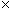 Продольный уклон путей движения, по которому возможен проезд инвалидов на креслах-колясках, не должен превышать 5%, поперечный - 2%.При устройстве съездов с тротуара на транспортный проезд уклон должен быть не более 1:12, а около здания и в затесненных местах допускается увеличивать продольный уклон до 1:10 на протяжении не более 10 м.Бордюрные пандусы на пешеходных переходах должны полностью располагаться в пределах зоны, предназначенной для пешеходов, и не должны выступать на проезжую часть. Перепад высот в местах съезда на проезжую часть не должен превышать 0,015 мВысоту бордюров по краям пешеходных путей на территории рекомендуется принимать не менее 0,05 м.Перепад высот бордюров, бортовых камней вдоль эксплуатируемых газонов и озелененных площадок, примыкающих к путям пешеходного движения, не должны превышать 0,025 м.Покрытие пешеходных дорожек, тротуаров и пандусов должно быть из твердых материалов, ровным, шероховатым, без зазоров, не создающим вибрацию при движении, а также предотвращающим скольжение, т.е. сохраняющим крепкое сцепление подошвы обуви, опор вспомогательных средств хождения и колес кресла-коляски при сырости и снеге.Покрытие из бетонных плит должно иметь толщину швов между плитами не более 0,015 м. Покрытие из рыхлых материалов, в том числе песка и гравия, не допускается.Входы в зданияВ здании должен быть как минимум один вход, доступный для МГН, с поверхности земли и из каждого доступного для МГН подземного или надземного уровня, соединенного с этим зданием Ширина лестничных маршей открытых лестниц должна быть не менее 1,35 м. Для открытых лестниц на перепадах рельефа ширину поступей следует принимать от 0,35 до 0,4 м, высоту подступенка - от 0,12 до 0,15 м. Все ступени лестниц в пределах одного марша должны быть одинаковыми по форме в плане, по размерам ширины проступи и высоты подъема ступеней. Поперечный уклон ступеней должен быть не более 2%.Поверхность ступеней должна иметь антискользящее покрытие и быть шероховатой.Не следует применять на путях движения МГН ступеней с открытыми подступенками.Марш открытой лестницы не должен быть менее трех ступеней и не должен превышать 12 ступеней. Недопустимо применение одиночных ступеней, которые должны заменяться пандусами. Расстояние между поручнями лестницы в чистоте должно быть не менее 1,0 м.Лестницы должны дублироваться пандусами или подъемными устройствами.Наружные лестницы и пандусы должны быть оборудованы поручнями. Длина марша пандуса не должна превышать 9,0 м, а уклон не круче 1:20.Ширина между поручнями пандуса должна быть в пределах 0,9-1,0 м.Пандус с расчетной длиной 36,0 м и более или высотой более 3,0 м следует заменять подъемными устройствами.Длина горизонтальной площадки прямого пандуса должна быть не менее 1,5 м. В верхнем и нижнем окончаниях пандуса следует предусмотреть свободную зону размером не менее 1,51,5 м, а в зонах интенсивного использования не менее 2,12,1 м. Свободные зоны должны быть также предусмотрены при каждом изменении направления пандуса.Пандусы должны иметь двухстороннее ограждение с поручнями на высоте 0,9 м (допустимо от 0,85 до 0,92 м) и 0,7 м с учетом технических требований к опорным стационарным устройствам по ГОСТ Р 51261. Расстояние между поручнями должно быть в пределах 0,9-1,0 м. Колесоотбойные устройства высотой 0,1 м следует устанавливать на промежуточных площадках и на съезде.Поверхность пандуса должна быть нескользкой, отчетливо маркированной цветом или текстурой, контрастной относительно прилегающей поверхности.Входная площадка при входах, доступных МГН, должна иметь: навес, водоотвод, а в зависимости от местных климатических условий - подогрев поверхности покрытия. Размеры входной площадки при открывании полотна дверей наружу должны быть не менее 1,4х2,0 м или 1,5х1,85 м. Размеры входной площадки с пандусом не менее 2,2х2,2 м.Поверхности покрытий входных площадок и тамбуров должны быть твердыми, не допускать скольжения при намокании и иметь поперечный уклон в пределах 1-2%.Входные двери должны иметь ширину в свету не менее 1,2 м. Применение дверей на качающихся петлях и дверей вертушек на путях передвижения МГН не допускается.Наружные двери, доступные для МГН, могут иметь пороги. При этом высота каждого элемента порога не должна превышать 0,014 м.Глубина тамбуров и тамбур-шлюзов при прямом движении и одностороннем открывании дверей должна быть не менее 2,3 при ширине не менее 1,50 мАвтостоянки для инвалидов. Разметку места для стоянки автомашины инвалида на кресле-коляске следует предусматривать размером 6,03,6 м, что дает возможность создать безопасную зону сбоку и сзади машины - 1,2 м.Благоустройство территории  и места отдыха. На территории на основных путях движения людей рекомендуется предусматривать не менее чем через 100-150 м места отдыха, доступные для МГН, оборудованные навесами, скамьями, телефонами-автоматами, указателями, светильниками, сигнализацией и т.п.ЧАСТЬ II. МАТЕРИАЛЫ ПО ОБОСНОВАНИЮ.РАЗДЕЛ 5. МАТЕРИАЛЫ ПО ОБОСНОВАНИЮ РАСЧЕТНЫХ ПОКАЗАТЕЛЕЙ, СОДЕРЖАЩИХСЯ В ОСНОВНОЙ ЧАСТИ НОРМАТИВОВ ГРАДОСТРОИТЕЛЬНОГО ПРОЕКТИРОВАНИЯ5.1. Обоснование расчетных показателей, устанавливаемых для объектов местного значения в области жилищного строительства содержащихся в пункте 1.1.1 раздела 1 части I нормативов градостроительного проектирования.Удельные размеры площадок различного функционального назначения приняты согласно п. 8.3.14 таблице 8.3 «Региональных нормативов градостроительного проектирования Республики Коми», утвержденных постановлением Правительства Республики Коми №133 от 18.03.2016 г.(РНГП РК)5.2. Обоснование расчетных показателей, устанавливаемых для объектов местного значения в области в области энергетики и инженерной инфраструктуры  содержащихся в пункте 1.3  раздела 1 части I нормативов градостроительного проектирования.5.2.1. Обоснование расчетных показателей объектов, относящиеся к области электроснабжения, содержащиеся в пункте 1.3.1. раздела 1 части I нормативов градостроительного проектирования. Расчетные показатели по электропотреблению кВтч /год на 1 чел. приняты на уровне приложения Н свода правил СП 42.13330.2011 «Градостроительство. Планировка и застройка городских и сельских поселений».Использование максимума электрической нагрузки ч/год так же принято в соответствии с приложением Н СП 42.13330.2011.Электрическая нагрузка, расход электроэнергии приняты согласно РД 34.20.185-94.5.2.2. Обоснование расчетных показателей объектов, относящиеся к области тепло-, газоснабжения содержащихся в пункте 1.7.2 раздела 1 части 1 нормативов.По показателям № №1, 2, 3, 4 указанные укрупненные показатели потребления газа При теплоте сгорания 34 МДж/ м3 (8000 ккал/ м3) приняты согласно п. 3.12 СП 42-101-2003 «Общие положения по проектированию и строительству газораспределительных систем из металлических и полиэтиленовых труб».5.2.4. Обоснование расчетных показателей объектов, относящихся к области водоотведения содержащиеся в пункте 1.3.4. раздела 1 части 1 нормативов градостроительного проектирования.Расчетные показатели №№1,2,3 приняты по  объектам-аналогам (с учетом расходов на полив) и согласно таблице 12 свода правил СП 42.13330.2011 «Градостроительство. Планировка и застройка городских и сельских поселений».5.3. Обоснование расчетных показателей, устанавливаемых для объектов сельского хозяйства и объектов местного значения, имеющих промышленное и коммунально-складское назначение  содержащихся в пункте 1.5 раздела 1 части I нормативов градостроительного проектирования.Размеры санитарно-защитных зон предприятий сельского хозяйства  и объектов местного значения, имеющих промышленное и коммунально-складское назначение приняты в соответствии с «СанПиН 2.2.1/2.1.1.1200-03. Санитарно-защитные зоны и санитарная классификация предприятий, сооружений  и иных объектов. Санитарно-эпидемиологические правила и нормативы».5.4. Обоснование расчетных показателей, устанавливаемых для объектов местного значения в области захоронений содержащихся в пункте 1.7 раздела 1 части I нормативов градостроительного проектирования.ЧАСТЬ III. ПРАВИЛА И ОБЛАСТЬ ПРИМЕНЕНИЯ РАСЧЕТНЫХ ПОКАЗАТЕЛЕЙРАЗДЕЛ 6. ПРАВИЛА И ОБЛАСТЬ ПРИМЕНЕНИЯ РАСЧЕТНЫХ ПОКАЗАТЕЛЕЙ, СОДЕРЖАЩИХСЯ В ОСНОВНОЙ ЧАСТИ  НОРМАТИВОВ ГРАДОСТРОИТЕЛЬНОГО ПРОЕКТИРОВАНИЯНормативы градостроительного проектирования направлены на сохранение и дальнейшее повышение достигнутого в сельских поселениях, входящих в состав муниципального района «Усть-Цилемский»  уровня обеспечения благоприятных условий жизнедеятельности населения, разработаны с учетом перспективы развития. Нормативы градостроительного проектирования распространяются на планировку, застройку и реконструкцию территорий. Нормативы градостроительного проектирования подлежат применению:-	органами местного самоуправления при осуществлении постоянного контроля соответствия проектных решений градостроительной документации изменяющимся социально-экономическим условиям на территории;- разработчиками градостроительной документации, заказчиками градостроительной документации и иными заинтересованными лицами при оценке качества градостроительной документации в целях обеспечения благоприятных условий жизнедеятельности человека на территории в границах подготовки соответствующего проекта.Расчетные показатели минимально допустимого уровня обеспеченности объектами местного значения  и расчетные показатели максимально допустимого уровня территориальной доступности таких объектов для населения, установленные в  нормативах градостроительного проектирования, применяются при подготовке   документации по планировке территории, правил землепользования и застройки.При изменении федерального и регионального законодательства в сфере градостроительства в  нормативы вносятся соответствующие изменения.По вопросам, не рассматриваемым в настоящих нормативах, следует руководствоваться законами и нормативно-техническими документами, действующими на территории Российской Федерации в соответствии с требованиями Федерального закона от 27.12.2002 г. № 184-ФЗ «О техническом регулировании». При отмене и/или изменении действующих нормативных документов, в том числе тех, на которые дается ссылка в настоящих нормах, следует руководствоваться нормами, вводимыми взамен отмененных.Приложение № 1 к Нормативам градостроительного проектирования сельских поселений, входящих в состав муниципального района «Усть-Цилемский»Перечень законодательных и нормативных документовКодексы и Федеральные законы:Воздушный кодекс Российской Федерации; Водный кодекс Российской Федерации;Градостроительный кодекс Российской Федерации;Земельный кодекс Российской Федерации; Кодекс внутреннего водного транспорта Российской Федерации;Лесной кодекс Российской Федерации;Федеральный закон от 21.02.1992 г. № 2395-1 «О недрах»;Федеральный закон от 21.12.1994 г. № 69-ФЗ «О пожарной безопасности»№Федеральный закон от 14.03.1995 г. № 33-ФЗ «Об особо охраняемых природных территориях»;Федеральный закон от 24.04.1995 г. № 52-ФЗ «О животном мире»;Федеральный закон от 24.11.1995 г. № 181-ФЗ «О социальной защите инвалидов в Российской Федерации»;Федеральный закон от 10.12.1995 г. № 196-ФЗ «О безопасности дорожного движения»;Федеральный закон от 09.01.1996 г. № 3-ФЗ «О радиационной безопасности населения»;Федеральный закон от 24.11.1996 г. № 132-ФЗ «Об основах туристской деятельности в Российской Федерации»;Федеральный закон от 24.06.1998 г. № 89-ФЗ «Об отходах производства и потребления»;Федеральный закон от 21.12.1994 г. № 68-ФЗ «О защите населения и территорий от чрезвычайных ситуаций природного и техногенного характера»;Федеральный закон от 04.05.1999 г. № 96-ФЗ «Об охране атмосферного воздуха»;Федеральный закон от 10.01.2002 г. № 7-ФЗ «Об охране окружающей среды»;Федеральный закон от 25.06.2002 г. № 73-ФЗ «Об объектах культурного наследия (памятниках истории и культуры) народов Российской Федерации»;Федеральный закон от 06.10.2003 г. № 131-ФЗ «Об общих принципах организации местного самоуправления в Российской Федерации»;Федеральный закон от 8.11.2007 г. № 257-ФЗ «Об автомобильных дорогах и о дорожной деятельности в Российской Федерации и о внесении изменений в отдельные законодательные акты Российской Федерации»;Федеральный закон от 22.07.2008 г. № 123-ФЗ «Технический регламент о требованиях пожарной безопасности»;Федеральный закон от 30.12.2009 г. № 384-ФЗ «Технический регламент о безопасности зданий и сооружений»;Федеральный закон от 22.10.2014 г. № 315-ФЗ «О внесении изменений в Федеральный закон «Об объектах культурного наследия (памятниках истории и культуры) народов Российской Федерации» и отдельные законодательные акты Российской Федерации».Указы Президента и Постановления Правительства Российской Федерации, постановления и приказы федеральных министерств:Указ Президента Российской Федерации от 30.11.1992 г. № 1487 «Об особо ценных объектах культурного наследия народов Российской Федерации»;Постановление Правительства Российской Федерации от 21.05.2007 г. № 304 «О классификации чрезвычайных ситуаций природного и техногенного характера»;Постановление Правительства Российской Федерации от 30.06.2007 г. № 417 «Об утверждении Правил пожарной безопасности в лесах»;Постановление Правительства Российской Федерации от 14 декабря 2009 г. № 1007 «Об утверждении Положения об определении функциональных зон в лесопарковых зонах, площади и границ лесопарковых зон, зеленых зон»;Постановление Правительства Российской Федерации от 16.01.2010 г. № 2 «Об утверждении Положения о порядке согласования с федеральным органом охраны объектов культурного наследия проектов генеральных планов поселений и городских округов, проектов документации по планировке территории, разрабатываемых для исторических поселений, а также градостроительных регламентов, устанавливаемых в пределах территорий объектов культурного наследия и их зон охраны»;Постановление Правительства Российской Федерации от 15.04.2014 г. № 302 «Об утверждении государственной программы Российской Федерации «Развитие физической культуры и спорта»;Постановление Госстроя России от 21.08.2003 г. № 152 «Об утверждении Методических рекомендаций о порядке разработки генеральных схем очистки территорий населенных пунктов Российской Федерации»;Постановление Госстроя России от 27.09.2003 г. № 170 «Об утверждении Правил и норм технической эксплуатации жилищного фонда»;Приказ Министерства культуры СССР от 13.05.1986 г. № 203 «Об утверждении инструкции о порядке учета, обеспечения сохранности, содержания, использования и реставрации недвижимых памятников истории и культуры»;Приказ МЧС России от 28.02.2003 г. № 105 «Об утверждении Требований по предупреждению чрезвычайных ситуаций на потенциально опасных объектах и объектах жизнеобеспечения»;Приказ МЧС России от 30.12.2005 г. № 1027 «О дополнительных мероприятиях по формированию федеральной противопожарной службы»;Приказ МЧС РФ № 422, Мининформсвязи РФ № 90, Минкультуры РФ № 376 от 25.07.2006 г. «Об утверждении Положения о системах оповещения населения»;Приказ Рослесхоза от 05.07.2011 г. №  287 «Об утверждении классификации природной пожарной опасности лесов и классификации пожарной опасности в лесах в зависимости от условий погоды»;Приказ Министерства регионального развития Российской Федерации от 26.05.2011 г. № 244 «Об утверждении Методических рекомендаций по разработке проектов генеральных планов поселений и городских округов»;Приказ Рослесхоза от 12.12.2011 г. № 516 «Об утверждении Лесоустроительной инструкции»;Приказ Рослесхоза от 21.02.2012 г. № 62 «Об утверждении Правил использования лесов для осуществления рекреационной деятельности»;Приказ Рослесхоза от 27.04.2012 г. № 174 «Об утверждении Нормативов противопожарного обустройства лесов»;Приказ Минздравсоцразвития России от 15.05.2012 г. № 543н «Об утверждении Положения об организации оказания первичной медико-санитарной помощи взрослому населению»;Приказ Министерства регионального развития Российской Федерации от 19.04.2013 г. № 169 «Об утверждении методических рекомендаций по подготовке схем территориального планирования субъектов Российской Федерации»;Приказ Минэкономразвития России от 01.09.2014 г. № 540 «Об утверждении классификатора видов разрешенного использования земельных участков»; ГОСТы:ГОСТ 12.1.033-81 ССБТ. Пожарная безопасность. Термины и определения.ГОСТ 17.0.0.01-76 Система стандартов в области охраны природы и улучшения использования природных ресурсов. Основные положения (с Изменениями № 1, 2).ГОСТ 17.1.1.04-80 Охрана природы. Гидросфера. Классификация подземных вод по целям водопользования.ГОСТ 17.1.3.05-82 Охрана природы. Гидросфера. Общие требования к охране поверхностных и подземных вод от загрязнения нефтью и нефтепродуктами.ГОСТ 17.1.3.06-82 Охрана природы. Гидросфера. Общие требования к охране подземных вод.ГОСТ 17.1.3.10-83 Охрана природы. Гидросфера. Общие требования к охране поверхностных и подземных вод от загрязнения нефтью и нефтепродуктами при транспортировании по трубопроводу.ГОСТ 17.1.3.13-86 Охрана природы. Гидросфера. Общие требования к охране поверхностных вод от загрязнения.ГОСТ 17.1.5.02-80 Гигиенические требования к зонам рекреации водных объектов. ГОСТ 17.5.1.02-85 Охрана природы. Земли. Классификация нарушенных земель для рекультивации.ГОСТ 17.5.3.01-78* Охрана природы. Земли. Состав и размер зеленых зон городов.ГОСТ 17.5.3.04-83 Охрана природы. Земли. Общие требования к рекультивации земель.ГОСТ 17.8.1.02-88 Охрана природы. Ландшафты. Классификация.ГОСТ 22.0.02–94 Безопасность в чрезвычайных ситуациях. Термины и определения основных понятий.ГОСТ 22.0.03–97 Безопасность в чрезвычайных ситуациях. Природные чрезвычайные ситуации. Термины и определения.ГОСТ 22.0.05–97 Безопасность в чрезвычайных ситуациях. Техногенные чрезвычайные ситуации. Термины и определения.ГОСТ 22.0.06–95 Безопасность в чрезвычайных ситуациях. Источники природных чрезвычайных ситуаций. Поражающие факторы. Номенклатура поражающих воздействий.ГОСТ 22.0.07–95 Безопасность в чрезвычайных ситуациях. Источники техногенных чрезвычайных ситуаций. Классификация и номенклатура поражающих факторов и их параметров.ГОСТ 22283-2014 Шум авиационный. Допустимые уровни шума на территории жилой застройки и методы его измерения.ГОСТ Р 23.0.01-94 Безопасность в чрезвычайных ситуациях. Основные положения.ГОСТ Р 23.0.02-94 Безопасность в чрезвычайных ситуациях. Термины и определения основных понятий (с изменением № 1, введенным в действие 01.01.2001 г. Постановлением Госстандарта России от 31.05.200 г. № 148-ст).ГОСТ Р 50597-93 Автомобильные дороги и улицы. Требования к эксплуатационному состоянию, допустимому по условиям обеспечения безопасности дорожного движения.ГОСТ Р 50681-94 Туристско-экскурсионное обслуживание. Проектирование туристских услуг.ГОСТ Р 50690-2000 Туристские услуги. Общие требования.ГОСТ Р 51185-98 Туристские услуги. Средства размещения. Общие требования.ГОСТ Р 52023-2003 Сети распределительные систем кабельного телевидения. Основные параметры. Технические требования. Методы измерений и испытаний.ГОСТ Р 52108-2003 Ресурсосбережение. Обращение с отходами. Основные положения (с Изменением № 1).ГОСТ Р 52398-2005 Классификация автомобильных дорог. Основные параметры и требования.ГОСТ Р 52399-2005 Геометрические элементы автомобильных дорог.ГОСТ Р 52766-2007 Дороги автомобильные общего пользования. Элементы обустройства. Общие требования.ГОСТ Р 53691-2009 Ресурсосбережение. Обращение с отходами. Паспорт отхода I-IV класса опасности. Основные требования.СНиПы:СНиП 11-04-2003 Инструкция о порядке разработки, согласования, экспертизы и утверждения градостроительной документации.СНиП 2.01.15-90 Инженерная защита территорий, зданий и сооружений от опасных геологических процессов. Основные положения проектирования.СНиП 2.01.28-85 Полигоны по обезвреживанию и захоронению токсичных промышленных отходов. Основные положения по проектированию.СНиП 2.01.51-90 Инженерно-технические мероприятия гражданской обороны.СНиП 2.01.53-84 Световая маскировка населенных пунктов и объектов народного хозяйства.СНиП 2.01.57-85 Приспособление объектов коммунально-бытового назначения для санитарной обработки людей, специальной обработки одежды и подвижного состава автотранспорта.СНиП 2.06.01-86 Гидротехнические сооружения. Основные положения проектирования.СНиП 2.06.03-85 Мелиоративные системы и сооружения.СНиП 2.06.15-85 Инженерная защита территорий от затопления и подтопления.СНиП 2.08.02-89* Общественные здания и сооружения.СНиП 2.10.05-85 Предприятия, здания и сооружения по хранению и переработке зерна.СНиП 22-01-95 Геофизика опасных природных воздействий. СНиП 23-01-99 Строительная климатология.СНиП 30-02-97* Планировка и застройка территорий садоводческих объединений граждан, здания и сооружения.СНиП 31-03-2001 Производственные здания.СНиП 31-04-2001 Складские здания.СНиП 31-05-2003 Общественные здания административного назначения.СНиП 41-02-2003 Тепловые сети.СНиП 42-01-2002 Газораспределительные системы.СНиП II-7-81* Строительство в сейсмических районах.СНиП Инструкция по проектированию крышных котельных (дополнение к СНиП II-35-76 Котельные установки и СНиП 2.04.08-87* Газоснабжение).Своды правил:СП 105.13330.2012 Здания и помещения для хранения и переработки сельскохозяйственной продукции.СП 106.13330.2012 Животноводческие, птицеводческие и звероводческие здания и помещения.СП 11-112-2001 Порядок разработки и состав раздела «Инженерно-технические мероприятия гражданской обороны. Мероприятия по предупреждению чрезвычайных ситуаций» градостроительной документации для территорий городских и сельских поселений, других муниципальных образований.СП 11.13130.2009 Места дислокации подразделений пожарной охраны. Порядок и методика определения. СП 113.13330.2012 Стоянки автомобилей. СП 118.13330.2012 Общественные здания и сооружения.СП 121.13330.2012 Аэродромы. СП 124.13330.2012 Тепловые сети. СП 125.13330.2012 Нефтепродуктопроводы, прокладываемые на территории городов и других населенных пунктов. СП 155.13130.2014 Требования пожарной безопасности. Склады нефти и нефтепродуктов.СП 8.13130.2009 Системы противопожарной защиты. Источники наружного противопожарного водоснабжения. Требования пожарной безопасностиСП 18.13330.2011 Генеральные планы промышленных предприятий.СП 19.13330.2011 Генеральные планы сельскохозяйственных предприятий.СП 2.1.5.1059-01 Гигиенические требования к охране подземных вод от загрязнения.СП 2.1.7.1038-01 Гигиенические требования к устройству и содержанию полигонов для твердых бытовых отходов.СП 2.1.7.1386-03 Санитарные правила по определению класса опасности токсичных отходов производства и потребления.СП 2.13130.2012 «Обеспечение огнестойкости объектов защиты».СП 30-102-99 Планировка и застройка территорий малоэтажного жилищного строительства.СП 31-102-99 Требования доступности общественных зданий и сооружений для инвалидов и других маломобильных посетителей.СП 31-103-99 Проектирование и строительство зданий, сооружений и комплексов православных храмов.СП 31-112-2004 Физкультурно-спортивные залы.СП 31.13330.2012 Водоснабжение. Наружные сети и сооружения. СП 32.13330.2012 Канализация. Наружные сети и сооружения. СП 34.13330.2012 Автомобильные дороги. СП 35-101-2001 Проектирование зданий и сооружений с учетом доступности для маломобильных групп населения. Общие положения.СП 35-102-2001 Жилая среда с планировочными элементами, доступными инвалидам.СП 35-103-2001 Общественные здания и сооружения, доступные маломобильным посетителям.СП 35-104-2001 Здания и помещения с местами труда для инвалидов.СП 35-106-2003 Расчет и размещение учреждений социального обслуживания пожилых людей.СП 4.13130.2013 Системы противопожарной защиты. Ограничение распространения пожара на объектах защиты. Требования к объемно-планировочным и конструктивным решениям.СП 42.13330.2011 Градостроительство. Планировка и застройка городских и сельских поселений. СП 4.13130.2013 Системы противопожарной защиты. Ограничение распространения пожара на объектах защиты. Требования к объемно-планировочным и конструктивным решениям.СП 43.13330.2012 Сооружения промышленных предприятий.СП 44.13330.2011 Административные и бытовые здания.СП 46.13330.2012 Мосты и трубы. СП 4690-88 Санитарные правила содержания территорий населенных местСП 51.13330.2011 Защита от шума. СП 54.13330.2011 Здания жилые многоквартирные.СП 55.13330.2011 Дома жилые одноквартирные.СП 59.13330.2012 Доступность зданий и сооружений для маломобильных групп населения.СП 78.13330.2012 Автомобильные дороги. СП 8.13130.2009 Системы противопожарной защиты. Источники наружного противопожарного водоснабжения. Требования пожарной безопасности.СП 88.13330.2014 Защитные сооружения гражданской обороны.СП 99.13330.2012 Внутрихозяйственные автомобильные дороги в колхозах, совхозах и других сельскохозяйственных предприятиях и организациях. Санитарные нормы и правила, санитарные нормы:СанПиН 2.1.1279-03 Гигиенические требования к размещению, устройству и содержанию кладбищ, зданий и сооружений похоронного назначения.СанПиН 2.1.4.1074-01 Питьевая вода. Гигиенические требования к качеству воды централизованного питьевого водоснабжения. Контроль качества.СанПиН 2.1.4.1110-02 Зоны санитарной охраны источников водоснабжения и водопроводов питьевого назначения.СанПиН 2.1.4.1175-02 Гигиенические требования к качеству воды нецентрализованного водоснабжения. Санитарная охрана источников.СанПиН 2.1.5.980-00 Гигиенические требования к охране поверхностных вод.СанПиН 2.1.6.1032-01 Гигиенические требования к обеспечению качества атмосферного воздуха населенных мест.СанПиН 2.1.7.1287-03 Санитарно-эпидемиологические требования к качеству почвы.СанПиН 2.1.7.1322-03 Гигиенические требования к размещению и обезвреживанию отходов производства и потребления.СанПиН 2.1.7.2790-10 Санитарно-эпидемиологические требования к обращению с медицинскими отходами.СанПиН 2.1.8/2.2.4.1190-03 Гигиенические требования к размещению и эксплуатации средств сухопутной подвижной радиосвязи.СанПиН 2.1.3.2630-10 Санитарно-эпидемиологические требования к организациям, осуществляющим медицинскую деятельность.СанПиН 2.2.1/2.1.1.1076-01 Гигиенические требования к инсоляции и солнцезащите помещений жилых и общественных зданий и территорий.СанПиН 2.2.1/2.1.1.1200-03 Санитарно-защитные зоны и санитарная классификация предприятий, сооружений  и иных объектов. Санитарно-эпидемиологические правила и нормативы.СанПиН 42-128-4690-88 Санитарные правила содержания территорий населенных мест.РДС, МДС, СН: РДС 35-201-99 Порядок реализации требований доступности для инвалидов к объектам социальной инфраструктуры.МДС 15-1.99 Методические рекомендации по разработке Порядка участия граждан в обсуждении и принятии решений по вопросам застройки и использования территорий городов и иных поселений.МДС 15-2.99 Инструкция о порядке осуществления государственного контроля за использованием и охраной земель в городских и сельских поселениях.СН 457-74 Нормы отвода земель для аэропортов.СН 467-74 Нормы отвода земель для автомобильных дорог.Иные нормативные и методические документы:ОДМ 218.2.007-2011 Методические рекомендации по проектированию мероприятий по обеспечению доступа инвалидов к объектам дорожного хозяйства.ОДМ 218.2.013-2011 Методические рекомендации по защите от транспортного шума территорий, прилегающих к автомобильным дорогам.ОДМ 218.3.031-2013 Методические рекомендации по охране окружающей среды при строительстве, ремонте и содержании автомобильных дорог.ОНД-86 Методика расчета концентраций в атмосферном воздухе вредных веществ, содержащихся в выбросах предприятий. ОСН АПК 2.10.14.001-04 Нормы по проектированию административных, бытовых зданий и помещений для животноводческих, звероводческих и птицеводческих предприятий и других объектов сельскохозяйственного назначения.РД 45.120-2000 (НТП 112-2000) Нормы технологического проектирования. Городские и сельские телефонные сети.ТК Технологические карты на устройство земляного полотна и дорожной одежды (введены в действие распоряжением Минтранса России от 23.05.2003 г. № ОС-468-р).Законы Республики Коми, постановления и распоряжения Правительства Республики Коми:Стратегия социально-экономического развития Республики Коми на период до 2020 года (утверждена постановлением Правительства Республики Коми от 27.03.2006 г. № 45 в редакции постановления Правительства Республики Коми от 10.10.2016 г.).Закон Республики Коми от 19.10.1999 № 48-РЗ «О защите населения и территорий Республики Коми от чрезвычайных ситуаций природного и техногенного характера».Закон Республики Коми от 14.05.2005 г. № 42-РЗ «О регулировании отношений в области охраны окружающей среды в Республике Коми».Постановление Правительства Республики Коми от 10.09.2007 г. № 209 «О Порядке отнесения земель к землям особо охраняемых территорий регионального значения, использования и охраны земель особо охраняемых территорий регионального значения».Постановление Правительства Республики Коми от 29.04.2009 г. № 102  «О Порядке сбора и обмена информацией в области защиты населения и территорий Республики Коми от чрезвычайных ситуаций природного и техногенного характера».Постановление Правительства Республики Коми от 10.07.2014 г. № 275 «О режиме использования особо охраняемых природных территорий республиканского значения в туристских и иных рекреационных целях».Постановление Правительства Республики Коми от 18.03.2016 г. № 133 «Об утверждении региональных нормативов градостроительного проектирования Республики Коми».Распоряжение Правительства Республики Коми от 30.11.2009 г. № 438-р «Об утверждении перечня автомобильных дорог общего пользования регионального или межмуниципального значения Республики Коми».Распоряжение Правительства Республики Коми от 14.07.2011 г. № 270-р «Об утверждении Перечня объектов экономики, организаций, летних оздоровительных учреждений (с массовым пребыванием людей), населенных пунктов, садоводческих некоммерческих товариществ, расположенных на территории Республики Коми и подверженных угрозе лесных пожаров».Распоряжение Правительства РК от 27.05.2013 г. № 194-р «О комплексе работ, направленных на совершенствование системы стратегического планирования в Республике Коми».Распоряжение Правительства Республики Коми от 29.05.2013 г. № 198-р  «Об утверждении перечней населенных пунктов в Республике Коми, подверженных угрозе лесных пожаров, затопления, на территории которых действуют потенциально опасные объекты».Распоряжение Правительства Республики Коми от 29.10.2014 г. № 356-р «Об утверждении Перечня населенных пунктов и объектов экономики, участков нефтегазопроводов, автомобильных и железных дорог, мостов, участков линий электропередач и связи, скотомогильников, подверженных угрозе подтопления».Лесной план Республики Коми (утвержден Распоряжением главы Республики Коми от 05.08.2011 г. № 246-р).Приложение № 2 к Нормативам градостроительного проектирования сельских поселений, входящих в состав муниципального района «Усть-Цилемский»Нормы расчета стоянок для временного хранения легковых автомобилейСовет муниципальногообразования муниципальногорайона «Усть-Цилемский»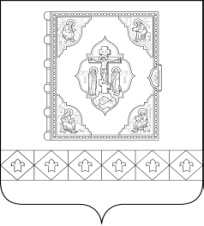 «Чилимдiн» муниципальнöй районлöн муниципальнöйюкöнса СöветРЕШЕНИЕПОМШУÖМРЕШЕНИЕПОМШУÖМРЕШЕНИЕПОМШУÖМОб утверждении местных нормативов градостроительного проектирования Глава муниципального района «Усть-Цилемский» - председатель Совета района                                 Н. Ф. Воробьева№ № п/пНаименованиеКатегорияПрофиль1Большойзаказникболотный2Кедр на острове Медвежийпамятник природыботанический (кедровый)3Верхнецилемскийзаказникботанический4Ларьковскийзаказникболотный5Мыльскийзаказникботанический6Новоборскийзаказниклуговой7Номбургский (Нонбургский)заказникботанический8Океанзаказникболотный9Палагинскийзаказникботанический (лесной)10Пижемскийзаказниккомплексный11Светлыйзаказникботанический12Сула-Харьягинскийзаказниклесной13Хопковский и Клетчатыйзаказникболотный14ЧукчинскоезаказникболотныйНаименование вида учреждения здравоохраненияЕдиница измеренияЗначение показателяОбеспеченность поликлиникамипосещений в смену/коек дневного пребывания, на 1000 человек26/2Больницыкоек на 1000 человек7,78Объекты посещенияРасчетные единицыЧисло                                                                                                                                                             машиномест на  расчетную едницуБольницы100 коек4-6Поликлиники100 посещений в смену2-3Объекты посещенияРасчетные единицыЧисло                                                                                                                                                             машиномест на  расчетную едницуСпортивные сооружения с трибунами более 500 зрителей100 мест4-10Базы отдыха100 посетителей   10-15Дома отдыха, санатории100 отдыхающих и бслуживающего персонала3-5Объекты посещенияРасчетные единицыЧисло                                                                                                                                                             машиномест на  расчетную едницуАдмиистративно-управленческие учреждения100 служащих15-25Объекты коммерческо-деловой и финансовой сфер100 служащих20-35Научные и проектные организации, ВУЗы100 сотрудников10-35Промышленные и коммунально-складские объекты100 сотрудников10-15Торговые центры, универмаги, магазины с площадью торгового зала больше 200м2м2 торговой площади5-7Рынки100 торговых мест40-50Рестораны, кафе общегородского значения100 мест8-15Театры, цирки, концертные залы; кинотеатры общегородского значения100 мест15-20Музеи, выставки100 посетителей10-12Гостиницы высшей категории100 мест12-20Почие гостиницы100 мест8-10Вокзалы всех типов транспорта100 пассажиров,в час “пик”10-15Степень благоустройства поселенийЭлектропотребление, кВт·ч /год на 1 чел.Использование максимума электрической нагрузки, ч/годПоселки и сельские поселения (без кондиционеров) не оборудованные стационарными электроплитами 9504100оборудованные стационарными электроплитами (100% охвата)13504400Категориясельских улици дорогОсновноеназначениеРасчетнаяскоростьдвижения,км/чШиринаполосыдвижения,мЧислополосдвиженияШиринапешеходнойчаститротуара,мПоселковая дорога Связь сельскогонаселенного местас внешнимидорогами   общейсети 60 3,5 2 - Главная улица Связь  жилыхтерриторий  собщественным центром 40 3,52 - 31,5 - 2,25Улица в жилой застройке: Улица в жилой застройке: Улица в жилой застройке: Улица в жилой застройке: Улица в жилой застройке: Улица в жилой застройке: основная      Связь внутри жилыхтерриторий  и сглавной улицей понаправлениям  синтенсивным движением 40 3,0 2 1,0 - 1,5 второстепенная(переулок) Связь междуосновными   жилымиулицами  302,75 2 1,0 проезд        Связь жилых домов,расположенных вглубине  квартала,с улицей   202,75 -3,011,0хозяйственный проезд,       скотопрогон   Прогон  личногоСкота  и   проездгрузового транспорта  кприусадебным  участкам   304,51-Наименование показателя2017 год2020 год2030 годОбщая площадь жилых помещений, приходящаяся в среднем на одного жителя, кв. м на человек32,23435ПлощадкиУдельный размер территории, м2/чел. в подрайонеУдельный размер территории, м2/чел. в подрайонеУдельный размер территории, м2/чел. в подрайонеСреднийразмер одной площадки, м2Расстояние до окон жилых и общественных зданий, мПлощадки1Г1Д1ВСреднийразмер одной площадки, м2Расстояние до окон жилых и общественных зданий, мДля игр детей  дошкольного и младшего школьного возраста0,30,50,73012Для отдыха взрослого населения0,050,10,11010Для занятий физкультурой1,01,01,08040/10*Для хозяйственных целей (в т.ч. размещения мусоросборников) 0,10,10,11020Для стоянки автомашин4,04,04,025,0 (18)**в соответствиис СанПиН 2.2.1/2.1.1.1200* В знаменателе – если шумовые характеристики на спортплощадках не создают превышения уровня шума в помещениях (при использовании крытых площадок или при установке площадок для настольного тенниса).                                                                                                                                                         ** В скобках – при примыкании участков для стоянки к проезжей части улиц и проездов. * В знаменателе – если шумовые характеристики на спортплощадках не создают превышения уровня шума в помещениях (при использовании крытых площадок или при установке площадок для настольного тенниса).                                                                                                                                                         ** В скобках – при примыкании участков для стоянки к проезжей части улиц и проездов. * В знаменателе – если шумовые характеристики на спортплощадках не создают превышения уровня шума в помещениях (при использовании крытых площадок или при установке площадок для настольного тенниса).                                                                                                                                                         ** В скобках – при примыкании участков для стоянки к проезжей части улиц и проездов. * В знаменателе – если шумовые характеристики на спортплощадках не создают превышения уровня шума в помещениях (при использовании крытых площадок или при установке площадок для настольного тенниса).                                                                                                                                                         ** В скобках – при примыкании участков для стоянки к проезжей части улиц и проездов. * В знаменателе – если шумовые характеристики на спортплощадках не создают превышения уровня шума в помещениях (при использовании крытых площадок или при установке площадок для настольного тенниса).                                                                                                                                                         ** В скобках – при примыкании участков для стоянки к проезжей части улиц и проездов. * В знаменателе – если шумовые характеристики на спортплощадках не создают превышения уровня шума в помещениях (при использовании крытых площадок или при установке площадок для настольного тенниса).                                                                                                                                                         ** В скобках – при примыкании участков для стоянки к проезжей части улиц и проездов. Примечания:Приведенные показатели относятся ко всей межмагистральной территории (кварталу) в целом, включая территорию отдельных участков, выделяемых под объекты капитального строительства.Хозяйственные площадки для мусоросборников следует располагать не далее 100 м от наиболее удалённого входа в жилое здание. К площадкам мусоросборников должны быть обеспечены подъезды, позволяющие маневрировать обслуживающему мусоровозному транспорту.Расстояния от площадок для мусоросборников до площадок для игр детей, отдыха взрослого населения и физкультурных площадок следует принимать не менее 20 м.Детские игровые площадки в обязательном порядке должны быть оснащены оборудованием, разрабатываемым индивидуально или принимаемым по типовым альбомам. Примечания:Приведенные показатели относятся ко всей межмагистральной территории (кварталу) в целом, включая территорию отдельных участков, выделяемых под объекты капитального строительства.Хозяйственные площадки для мусоросборников следует располагать не далее 100 м от наиболее удалённого входа в жилое здание. К площадкам мусоросборников должны быть обеспечены подъезды, позволяющие маневрировать обслуживающему мусоровозному транспорту.Расстояния от площадок для мусоросборников до площадок для игр детей, отдыха взрослого населения и физкультурных площадок следует принимать не менее 20 м.Детские игровые площадки в обязательном порядке должны быть оснащены оборудованием, разрабатываемым индивидуально или принимаемым по типовым альбомам. Примечания:Приведенные показатели относятся ко всей межмагистральной территории (кварталу) в целом, включая территорию отдельных участков, выделяемых под объекты капитального строительства.Хозяйственные площадки для мусоросборников следует располагать не далее 100 м от наиболее удалённого входа в жилое здание. К площадкам мусоросборников должны быть обеспечены подъезды, позволяющие маневрировать обслуживающему мусоровозному транспорту.Расстояния от площадок для мусоросборников до площадок для игр детей, отдыха взрослого населения и физкультурных площадок следует принимать не менее 20 м.Детские игровые площадки в обязательном порядке должны быть оснащены оборудованием, разрабатываемым индивидуально или принимаемым по типовым альбомам. Примечания:Приведенные показатели относятся ко всей межмагистральной территории (кварталу) в целом, включая территорию отдельных участков, выделяемых под объекты капитального строительства.Хозяйственные площадки для мусоросборников следует располагать не далее 100 м от наиболее удалённого входа в жилое здание. К площадкам мусоросборников должны быть обеспечены подъезды, позволяющие маневрировать обслуживающему мусоровозному транспорту.Расстояния от площадок для мусоросборников до площадок для игр детей, отдыха взрослого населения и физкультурных площадок следует принимать не менее 20 м.Детские игровые площадки в обязательном порядке должны быть оснащены оборудованием, разрабатываемым индивидуально или принимаемым по типовым альбомам. Примечания:Приведенные показатели относятся ко всей межмагистральной территории (кварталу) в целом, включая территорию отдельных участков, выделяемых под объекты капитального строительства.Хозяйственные площадки для мусоросборников следует располагать не далее 100 м от наиболее удалённого входа в жилое здание. К площадкам мусоросборников должны быть обеспечены подъезды, позволяющие маневрировать обслуживающему мусоровозному транспорту.Расстояния от площадок для мусоросборников до площадок для игр детей, отдыха взрослого населения и физкультурных площадок следует принимать не менее 20 м.Детские игровые площадки в обязательном порядке должны быть оснащены оборудованием, разрабатываемым индивидуально или принимаемым по типовым альбомам. Примечания:Приведенные показатели относятся ко всей межмагистральной территории (кварталу) в целом, включая территорию отдельных участков, выделяемых под объекты капитального строительства.Хозяйственные площадки для мусоросборников следует располагать не далее 100 м от наиболее удалённого входа в жилое здание. К площадкам мусоросборников должны быть обеспечены подъезды, позволяющие маневрировать обслуживающему мусоровозному транспорту.Расстояния от площадок для мусоросборников до площадок для игр детей, отдыха взрослого населения и физкультурных площадок следует принимать не менее 20 м.Детские игровые площадки в обязательном порядке должны быть оснащены оборудованием, разрабатываемым индивидуально или принимаемым по типовым альбомам. №п/пНаименование объектаМинимально допустимый уровень обеспеченностиМинимально допустимый уровень обеспеченностиМаксимально допустимый уровень территориальной доступностиМаксимально допустимый уровень территориальной доступности№п/пНаименование объектаЕдиница измеренияВеличинаЕдиница измеренияВеличинаОбъекты общественного питания, торговли и бытового обслуживания квартального (микрорайонного) значенияОбъекты общественного питания, торговли и бытового обслуживания квартального (микрорайонного) значенияОбъекты общественного питания, торговли и бытового обслуживания квартального (микрорайонного) значенияОбъекты общественного питания, торговли и бытового обслуживания квартального (микрорайонного) значенияОбъекты общественного питания, торговли и бытового обслуживания квартального (микрорайонного) значенияОбъекты общественного питания, торговли и бытового обслуживания квартального (микрорайонного) значения1.Магазин продоволь-ственных товаровм² торговойплощадина 1000 чел.80Пешеходная доступность (минут)302.Магазин непродоволь-ственных товаров повседневного спросам² торговойплощадина 1000 чел.180 Пешеходная доступность (минут)303.Предприятие общественного питанияместна 1000 чел.35Пешеходная доступность (минут)304.Предприятие бытового обслуживания.В том числе:Непосредственного обслуживания населениярабочее местона 1000 чел.76Пешеходная доступность (минут)305Гостиницы в административном центре сельского поселениямест/1 тыс. жителей3не устанавливаютсяне устанавливаются6Банки, операционные кассыокно/1 тыс. жителей2метр17007Рынки, ярмарки, базары* метр17007торговая площадькв.м/1 тыс. жителей24метр17007общая площадькв.м/1 тыс. жителей800метр17008Почта/отделение связиобъект/населенный пункт при населении более 300 человек1метр1700№п/пНаименование объекта(Наименование ресурса)*Минимально допустимый уровень обеспеченностиМинимально допустимый уровень обеспеченности№п/пНаименование объекта(Наименование ресурса)*Единица измеренияВеличина1.Электроэнергия, электропотребление *1.1.Объекты, не оборудованные стационарными электроплитами: кВт·ч  / год на 1 чел.9501.2.Объекты, оборудованные стационарными электроплитами: кВт·ч  / год на 1 чел.13502.Электроэнергия, использование максимума электрической нагрузки *2.1.Объекты, не оборудованные стационарными электроплитами: ч/год41002.2.Объекты, оборудованные стационарными электроплитами (100% охвата): ч/год44003.Электрические нагрузки *кВт-№п/пНаименование объекта(Наименование ресурса)*Минимально допустимый уровень обеспеченностиМинимально допустимый уровень обеспеченности№п/пНаименование объекта(Наименование ресурса)*Единица измеренияВеличина1.Природный газ, при наличии централи-зованного горячего водоснабжения **м3 / годна 1 чел.1202.Природный газ, при горячем водоснаб-жении от газовых водонагревателей **м3 / годна 1 чел.3003.Природный газ, при отсутствии всяких видов горячего водоснабжениям3 / годна 1 чел.1804.Тепловая нагрузка, расход газа ***Гкал, м3/чел-ВодопотребителиHopмы расхода воды (в том числе горячей), м³ на человека в годМногоквартирные жилые дома:9,47с водопроводом и канализацией без ванн9,47с водопроводом, канализацией и ваннами с газовыми водонагревателями18,93с централизованным горячим водоснабжением, оборудованные умывальниками, мойками и душами19,57с ваннами длиной от 1500 до 1700 мм, оборудованными душами24,91Гостиницы с общими ваннами и душами11,96Поликлиники, поликлиники специализированные1,30Детские дошкольные учрежденияс дневным пребыванием детей:со столовыми, работающими на полуфабрикатах2,14со столовыми, работающими на сырье, и прачечными, оборудованными автоматическими стиральными машинами7,47Банки, административные здания для размещения административных помещений и офисов1,20Школы, школы   специализированные, учреждения среднего специального и высшего образования, учебные центры с душевыми при гимнастических залах и буфетами, реализующими готовую продукцию1,71Рестораны, бары, кафе, предприятия питания, закусочные, столовые, кулинарии, предприятия питания в жилых зданиях, расположенных по красной линии застройки:для приготовления пищи:реализуемой в обеденном зале1,20продаваемой на дом1,00Магазины общей площадью 100-500 кв.м, магазины общей площадью до 100 кв.м19,93Автосалоны, совмещенные с мастерскими, автомойками гарантийного и предпродажного обслуживания19,93Дома быта, ателье, пункты проката, химчистки, ремонт обуви, фотоателье, парикмахерские, ритуальные услуги, ремонтные мастерские5,58Клубные, досугово-развлекательные и религиозные учреждения0,86Стадионы и спортзалы:для зрителей3,00для физкультурников (с учетом приема душа)5,00для спортсменов10,00№п/пНаименование объекта(Наименование ресурса)*Минимально допустимый уровень обеспеченностиМинимально допустимый уровень обеспеченностиМаксимально допустимый уровень территориальной доступностиМаксимально допустимый уровень территориальной доступности№п/пНаименование объекта(Наименование ресурса)*Единица измеренияВеличинаЕдиница измеренияВеличина1.Бытовая канализация, зона застройки многоквартирными  жилыми домами% от водопотребления98Не нормируетсяНе нормируется2.Бытовая канализация, зона застройки индивидуальными  жилыми домами% от водопотребления85Не нормируетсяНе нормируется3.Дождевая канализация. Суточный  объем  поверхностного стока, поступающий   на  очистные сооружения м3 / сут. с  территории50Не нормируетсяНе нормируется№п/пНаименование объектаМинимально допустимый уровень обеспеченностиМинимально допустимый уровень обеспеченностиМаксимально допустимый уровень территориальной доступностиМаксимально допустимый уровень территориальной доступности№п/пНаименование объектаЕдиница измеренияВеличинаЕдиница измеренияВеличина1.автомобильные дороги местного значения в границах населенных пунктов поселениякм/1 кв.км территории4,65Не нормируетсяНе нормируется№п/пНаименование объектаМинимально допустимый уровень обеспеченностиМинимально допустимый уровень обеспеченностиМаксимально допустимый уровень территориальной доступностиМаксимально допустимый уровень территориальной доступности№п/пНаименование объектаЕдиница измеренияВеличинаЕдиница измеренияВеличина1станции технического обслуживания автомобилей (СТО)1 пост СТО на 200 легковых автомобилей1 пост СТО на 200 легковых автомобилейРасчетный показатель применяется к территории населенных пунктовРасчетный показатель применяется к территории населенных пунктов2автозаправочные станции (АЗС)1 топливораздаточная колонка на 1200 легковых автомобилей1 топливораздаточная колонка на 1200 легковых автомобилейРасчетный показатель применяется к территории населенных пунктовРасчетный показатель применяется к территории населенных пунктов№ п/пНаименование предприятия,класс опасностиРазмер СЗЗ, м1Производства лесопильные – класс IV1002Деревообрабатывающее производство, класс III3003Промышленные объекты и объекты производства (мясоперерабатывающие, консервные, рыбокоптильные производства методом холодного и горячего копчения)– класс III3004Промышленные объекты   (хлебопекарные, молочные и маслобойные)  – класс IV1005Малые предприятия и цеха малой мощности: по переработке мяса до 5 тонн в сутки без копчения; молока - до 10 т/сутки, производство хлеба и хлебобулочных изделий - до 2,5 т/сутки, рыбы - до 10 т/сутки, предприятия по производству кондитерских изделий до 0,5 т/сутки, - класс V506Фермы крупного рогатого скота более 100 и  менее 1200 голов (всех специализаций), фермы коневодческие, овцеводческие на 5-30 тыс.голов,. птицеводческие до 100 тыс.кур-несушек и до 1 млн.бройлеров зверофермы,-  класс III3007Тепличные и парниковые хозяйства, хозяйства с содержанием животных (свинарники, коровники, питомники, конюшни, зверофермы) до 100 голов, класс IV1008Хозяйства с содержанием животных (свинарники, коровники, питомники, конюшни, зверофермы) до 50 голов.  -  класс V509Склады хранения пищевых продуктов (мясных, молочных, кондитерских, овощей, фруктов, напитков, а так же лекарственных, промышленных и хозяйственных товаров,класс V5010Сельские кладбища5011Кладбища смешанного и традиционного захоронения площадью 10 и менее га10012Котельные, ТЭЦ, - класс III *30013Автозаправочные станции для заправки транспортных средств жидким и газовым моторным топливом, мойка автомобилей с количеством постов от 2 до 5, - класс IV10014Автозаправочные станции, предназначенные только для заправки легковых транспортных средств жидким моторным топливом, с наличием не более 3 топливораздаточных колонок, в том числе с объектами обслуживания водителей и пассажиров (магазин сопутствующих товаров, кафе и санитарные узлы), - класс V5015Площадка временного складирования ТБО, мусороперегрузочные станции, - класс IV50016Полигоны по размещению, обезвреживанию, захоронению токсичных отходов производства и потребления 1-2 классов опасности, скотомогильники с захоронением в ямах, класс I1000№п/пНаименование объектаМинимально допустимый уровень обеспеченностиМинимально допустимый уровень обеспеченностиМаксимально допустимый уровень территориальной доступностиМаксимально допустимый уровень территориальной доступности№п/пНаименование объектаЕдиница измеренияВеличинаЕдиница измеренияВеличина1.кладбища смешанного и традиционного захороненияга/1000 чел.0,26но не менее 0,16га/ объекттранспортная доступность, мин30Объекты посещенияРасчетные единицыЧисло машино-мест на расчетную единицуАдминистративно-управленческие учреждения100 служащих20 - 35Объекты коммерческо-деловой и финансовой сфер100 служащих20 - 35Научные и проектные организации, высшие и средние специальные учебные заведения100 сотрудников10 - 25Промышленные и коммунально-складские объекты100 сотрудников10 - 15Торговые центры, универмаги, магазины с площадью торгового зала больше 200 кв.м <*>100 кв.м торговой площади7 - 10Рынки100 торговых мест40 - 50Рестораны, кафе общегородского значения100 мест10 - 15Театры, цирки, концертные залы; кинотеатры общегородского значения100 мест15 - 20Музеи, выставки100 посетителей10 - 12Гостиницы высшей категории100 мест12 - 20Прочие гостиницы100 мест8 - 10Больницы100 коек4 - 6Поликлиники100 посещений в смену2 - 3Спортивные сооружения с трибунами более 500 зрителей100 мест4 - 10Вокзалы всех типов транспорта100 пассажиров, в "час пик"10 - 15Городские парки100 посетителей5 - 7Пляжи100 посетителей15 - 20Лесопарки и заповедники100 посетителей7 - 10Базы отдыха100 посетителей10 - 15Береговые базы маломерного флота100 посетителей10 - 15Дома отдыха и санатории, санатории-профилактории, базы отдыха предприятий и туристские базы100 отдыхающих и обслуживающего персонала3 - 5Мотели и кемпингипо расчетной вместимостиПредприятия общественного питания, торговли, бытового обслуживания в зонах рекреационного назначения100 мест7 - 10